أسئلة الاختبار النهائي (الفصل الدراسي الأول) العام الدراسي 1445هـالسؤال الأول:السؤال الثاني: اختاري الإجابة الصحيحة لكل مما يلي: السؤال الثالث: أكملي الفراغات التالية من بين القوسين (التنفس الخلوي – علم الوراثة – المادة الوراثية DNA -التكاثر اللاجنسي – نظام SI – العولمة – التخمر – الصهارة -تيارات الحمل – الموجات السطحية - التسونامي)السؤال الرابع: أجيبِ عن الأسئلة التالية:(أ) قارني حسب المطلوب منك: (ب) أعطي تفسيرًا علميًا لكل مما يلي؟  (ج) أجيب عن الأسئلة التالية: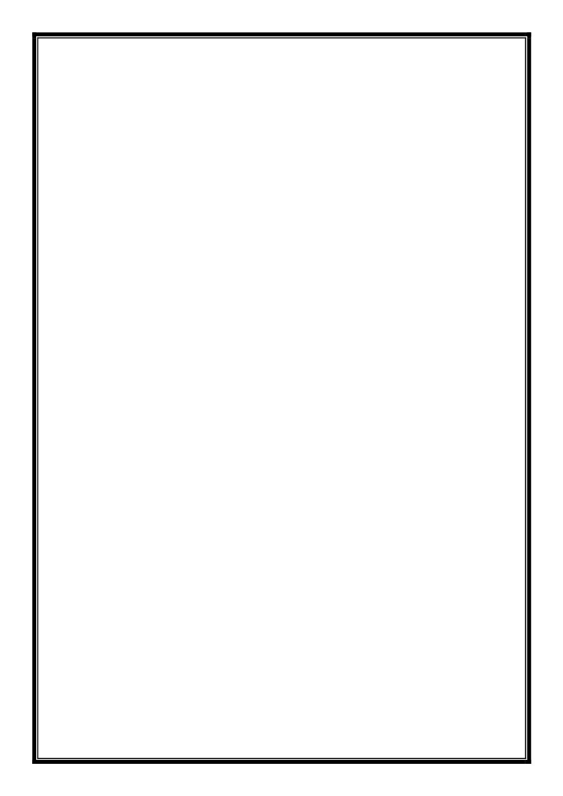 ( الاخصاب ، الوراثة ،  الزلزال ، النقل السلبي ، البناء الضوئي ، الطريقة العلمية)1- (  .......................................  ) خطوات أو طريقة يتم اتباعها لحل المشكلات .2- (  .......................................  ) عملية إنتاج الغذاء في البلاستيدات الخضراء في النبات فقط  .3- (  .......................................  ) عملية نقل المواد عبر الغشاء البلازمي دون الحاجة الى طاقة.4- (  .......................................  ) هي اهتزازات ناتجة عن تكسر وحركة الصخور .5- (  .......................................  ) هي انتقال الصفات الوراثيه من الأباء الى الأبناء .6- ( .......................................   ) هو عملية اندماج الحيوان المنوي مع البويضه لتكوين الزيجوت .1- يتمركز نشاط الزلازل والبراكين في غرب المملكة العربية السعودية على امتداد البحر الاحمر.       ( ……… )2- الملاحظة والتصنيف والتفسير مهارات علمية مهمة .                                                         ( ……… )3- تقنية المعلومات تساعد في نشر المعلومات بشكل واسع في العالم.                                         ( ……… )4- تسمى النقطة التي تبدأ عندها الحركة وتتحرر الطاقة داخل الأرض ( بؤرة الزلزال ).                   ( ……… )5- الغلاف المائع هي الطبقة السفلى من الستار .                                                                   ( ……… )6- مؤسس علم الوراثه هو العالم مندل .                                                                             ( ……… )7- عدد الخلايا الناتجة عن الانقسام المتساوي ٤ خلايا  .                                                        ( ……… )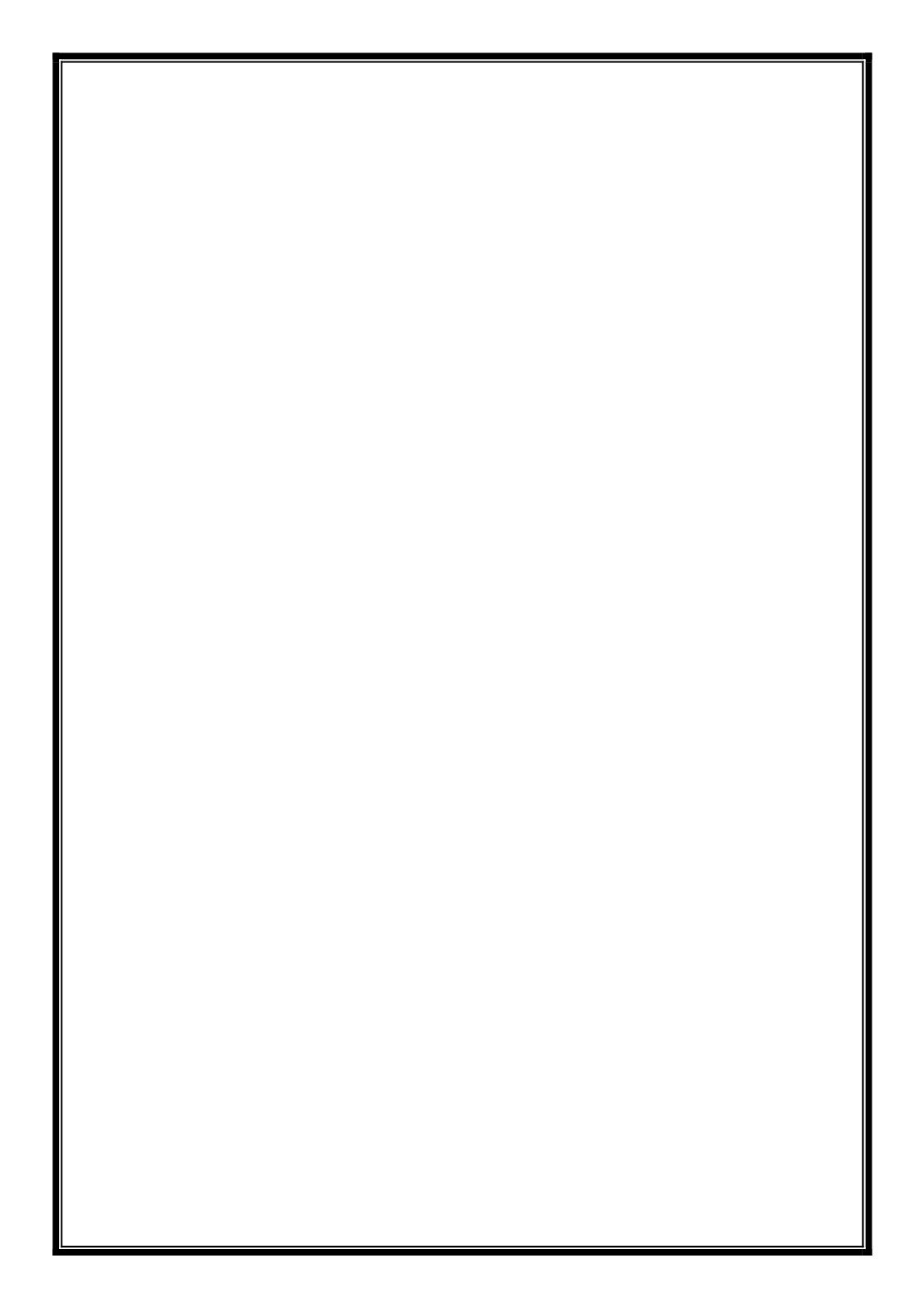 اذكر أنواع الصدوع: …………………..…………..………………………………………………………………من أخطار البراكين : ……………………………..……………………………..  النتائج: 	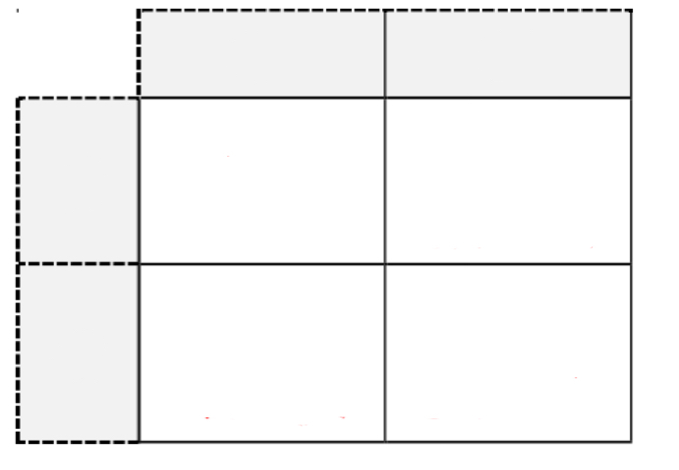          طالبتي الغالية مستعينة بالله أجيبي على الأسئلة التالية :السؤال الأول : أ/ إختاري الإجابة الصحيحة ممايلي ( إجابة واحدة فقط ):  _________________________________________________ب- أجيبي حسب ماهو مطلوب منك :  بالإستعانة بالجدول المجاور  الفئات العمرية الأكثر إصابة بالمرض هي ...........والفئات العمرية التي لاتصاب بالمرض هي ................_______________________________أكملي الخريطة التالية :_____________________________________________________ 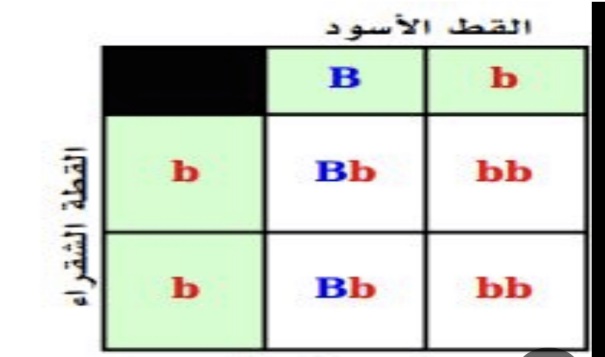 من خلال مربع بانيت أجيبي  على الأسئلة التالية :الطرز الجينية .....................................الطرز الشكلية ....................................نسبة إحتمال ولادة قط شعره أسود ..............___________________________________________________________               إنتهت الأسئلة .....بالتوفيق طالبتي الغالي    السؤال الاول/ ضع دائرة حول المربع الذي يسبق الإجابة الصحيحة في الجمل التالية                     10 درجاتالسـؤال الثاني:من خلال مربع بانيت الذي امامك أكمل الفراغات التالية بما يناسب كل فراغ:     4 درجات  ............................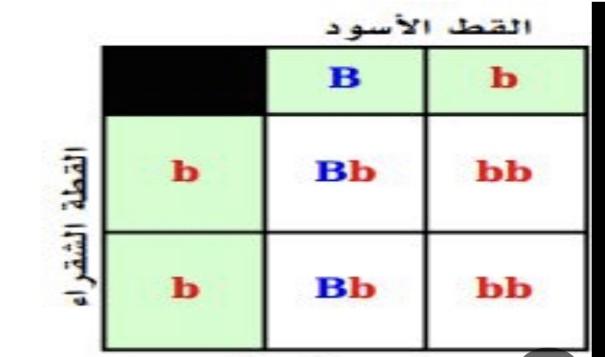                                                                       1- الطرز الجينية الناتجة هي   .....................................................                                                                                                  2- الطرز الشكلية الناتجة هي ........................................................نسبة احتمال ولادة قط أسود هي   .............................................                                                                                                                                                                                                                                       اقلب الورقة السـؤال الثالث: ضع علامة ( ✓ ) أمام العبارة الصحيحة ، وعلامة (  × ) أمام العبارة الخاطئة فيما يلي    10 درجات السـؤال الرابع: ضع الرقم المناسب من العمود (أ ) في الفراغ  المناسب له في العمود (ب )               10 درجاتالسـؤال الخامس : أكمل الجدول التالي بالمقارنة بين الحمض النووي DNA  و RNA            6 درجات                   انتهت الأسئلة            تمنياتي لكم بالتوفيق    المملكة العربية السعوديةوزارة التعليمإدارة تعليم .........................مدرسة .............................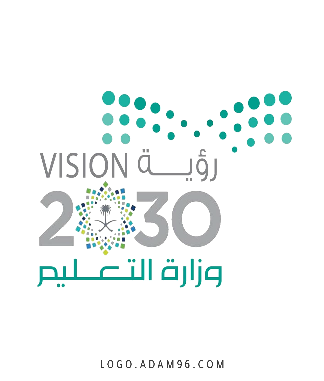 الصف  : ثالث متوسطالمادة    : علومالزمن   : ساعتان عدد الصفحات : 4التاريخ  :       /         / 1445هـاسم الطالبة:..............................................رقم الجلوس:............................................رقم السؤال الدرجة التي حصلت عليها الطالبةالدرجة التي حصلت عليها الطالبةالمصححةالمراجعةالمدققةرقم السؤال رقمًا كتابةالمصححةالمراجعةالمدققةالأول                فقط لا غير الثاني فقط لا غيرالثالثفقط لا غيرالرابعفقط لا غيرالمجموعفقط لا غير(أ) ضعي علامة (     ) أمام العبارة الصحيحة و (      ) أمام العبارة الخاطئة: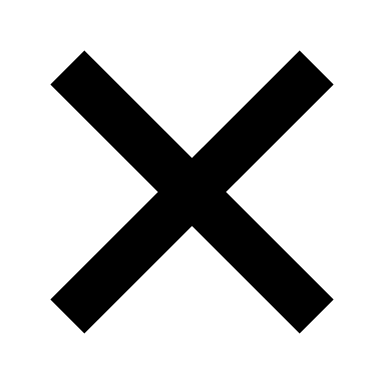 (أ) ضعي علامة (     ) أمام العبارة الصحيحة و (      ) أمام العبارة الخاطئة:يستعمل الناس قديمًا حواسهم ليلاحظوا ما يحدث حولهم.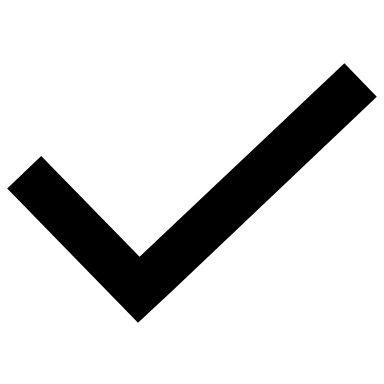 (            )البحث الذي يجيب عن الأسئلة العلمية من خلال الملاحظة يسمى بالبحث التجريبي.(            )تعد المباني آمنة ضد الزلازل إذا شُيدت على دعائم مطاطية وفولاذية.(            )تؤدي الاكتشافات الجديدة في المجال الصحي إلى تطور تقنيات التشخيص والعلاج.(            )الذي يحدد طريقة ثوران البركان تركيب الصهارة فقط.(            )ساعدت الموجات الزلزالية على معرفة خصائص باطن الأرض.(            )انتقال الجزئيات عبر الغشاء البلازمي من التركيز المنخفض إلى المرتفع يعرف بـ الانتشار.(            )ينقسم السيتوبلازم في الخلية الحيوانية بظهور الصفائح الخلوية. (            )يسمى أي انحراف ينتج خلال عملية تضاعف الـ DNA بالطفرات.(            )10. الجين الذي يختفي ولا يُظهر صفته يسمى بالعامل السائد.(            )1- أول خطوات الطريقة العلمية؟1- أول خطوات الطريقة العلمية؟1- أول خطوات الطريقة العلمية؟1- أول خطوات الطريقة العلمية؟1- أول خطوات الطريقة العلمية؟1- أول خطوات الطريقة العلمية؟1- أول خطوات الطريقة العلمية؟1- أول خطوات الطريقة العلمية؟1- أول خطوات الطريقة العلمية؟1- أول خطوات الطريقة العلمية؟تحليل البيانات إجراء التجربة إجراء التجربة إجراء التجربة وضع الفرضية  وضع الفرضية  وضع الفرضية  تحديد المشكلة تحديد المشكلة تحديد المشكلة 2- المتغيرات التي تبقى ثابتة دون تغيير في التجربة تسمى بـ؟ 2- المتغيرات التي تبقى ثابتة دون تغيير في التجربة تسمى بـ؟ 2- المتغيرات التي تبقى ثابتة دون تغيير في التجربة تسمى بـ؟ 2- المتغيرات التي تبقى ثابتة دون تغيير في التجربة تسمى بـ؟ 2- المتغيرات التي تبقى ثابتة دون تغيير في التجربة تسمى بـ؟ 2- المتغيرات التي تبقى ثابتة دون تغيير في التجربة تسمى بـ؟ 2- المتغيرات التي تبقى ثابتة دون تغيير في التجربة تسمى بـ؟ 2- المتغيرات التي تبقى ثابتة دون تغيير في التجربة تسمى بـ؟ 2- المتغيرات التي تبقى ثابتة دون تغيير في التجربة تسمى بـ؟ 2- المتغيرات التي تبقى ثابتة دون تغيير في التجربة تسمى بـ؟ 2- المتغيرات التي تبقى ثابتة دون تغيير في التجربة تسمى بـ؟ المتغير التابعالمتغير التابعالمتغير التابعالمتغير المستقلالمتغير المستقلالمتغير المستقلالثوابت الثوابت الثوابت الضوابطالضوابط3- الجهاز المستخدم لتسجيل الموجات الزلزالية؟3- الجهاز المستخدم لتسجيل الموجات الزلزالية؟3- الجهاز المستخدم لتسجيل الموجات الزلزالية؟3- الجهاز المستخدم لتسجيل الموجات الزلزالية؟3- الجهاز المستخدم لتسجيل الموجات الزلزالية؟3- الجهاز المستخدم لتسجيل الموجات الزلزالية؟3- الجهاز المستخدم لتسجيل الموجات الزلزالية؟3- الجهاز المستخدم لتسجيل الموجات الزلزالية؟3- الجهاز المستخدم لتسجيل الموجات الزلزالية؟3- الجهاز المستخدم لتسجيل الموجات الزلزالية؟ميركاليميركاليالسيزموجراف السيزموجراف السيزموجراف رختر  رختر  رختر  المجهر المجهر 4-أكبر البراكين واسع الامتداد وله جوانب قليلة الانحدار؟4-أكبر البراكين واسع الامتداد وله جوانب قليلة الانحدار؟4-أكبر البراكين واسع الامتداد وله جوانب قليلة الانحدار؟4-أكبر البراكين واسع الامتداد وله جوانب قليلة الانحدار؟4-أكبر البراكين واسع الامتداد وله جوانب قليلة الانحدار؟4-أكبر البراكين واسع الامتداد وله جوانب قليلة الانحدار؟4-أكبر البراكين واسع الامتداد وله جوانب قليلة الانحدار؟4-أكبر البراكين واسع الامتداد وله جوانب قليلة الانحدار؟4-أكبر البراكين واسع الامتداد وله جوانب قليلة الانحدار؟4-أكبر البراكين واسع الامتداد وله جوانب قليلة الانحدار؟4-أكبر البراكين واسع الامتداد وله جوانب قليلة الانحدار؟الدرعية الدرعية الدرعية المخروطية المخروطية المخروطية المركبة المركبة المركبة ثوران الشقوقثوران الشقوق5- يؤدي تباعد الصفائح الأرضية عن بعضها البعض إلى تكون؟5- يؤدي تباعد الصفائح الأرضية عن بعضها البعض إلى تكون؟5- يؤدي تباعد الصفائح الأرضية عن بعضها البعض إلى تكون؟5- يؤدي تباعد الصفائح الأرضية عن بعضها البعض إلى تكون؟5- يؤدي تباعد الصفائح الأرضية عن بعضها البعض إلى تكون؟5- يؤدي تباعد الصفائح الأرضية عن بعضها البعض إلى تكون؟5- يؤدي تباعد الصفائح الأرضية عن بعضها البعض إلى تكون؟5- يؤدي تباعد الصفائح الأرضية عن بعضها البعض إلى تكون؟5- يؤدي تباعد الصفائح الأرضية عن بعضها البعض إلى تكون؟5- يؤدي تباعد الصفائح الأرضية عن بعضها البعض إلى تكون؟ثوران الشقوقحفر الانهدامحفر الانهدامحفر الانهدامالبقع الساخنة البقع الساخنة البقع الساخنة تدفقات طينيةتدفقات طينيةتدفقات طينية6- عملية يستعمل فيها الأكسجين لتحليل الجلوكوز وتحرير الطاقة؟6- عملية يستعمل فيها الأكسجين لتحليل الجلوكوز وتحرير الطاقة؟6- عملية يستعمل فيها الأكسجين لتحليل الجلوكوز وتحرير الطاقة؟6- عملية يستعمل فيها الأكسجين لتحليل الجلوكوز وتحرير الطاقة؟6- عملية يستعمل فيها الأكسجين لتحليل الجلوكوز وتحرير الطاقة؟6- عملية يستعمل فيها الأكسجين لتحليل الجلوكوز وتحرير الطاقة؟6- عملية يستعمل فيها الأكسجين لتحليل الجلوكوز وتحرير الطاقة؟6- عملية يستعمل فيها الأكسجين لتحليل الجلوكوز وتحرير الطاقة؟6- عملية يستعمل فيها الأكسجين لتحليل الجلوكوز وتحرير الطاقة؟6- عملية يستعمل فيها الأكسجين لتحليل الجلوكوز وتحرير الطاقة؟البناء الضوئي البناء الضوئي التخمر التخمر التخمر التنفس الخلوي التنفس الخلوي التنفس الخلوي البلعمة  البلعمة  7- القاعدة التي توجد في الـ RNA ولا توجد في الـ DNA؟7- القاعدة التي توجد في الـ RNA ولا توجد في الـ DNA؟7- القاعدة التي توجد في الـ RNA ولا توجد في الـ DNA؟7- القاعدة التي توجد في الـ RNA ولا توجد في الـ DNA؟7- القاعدة التي توجد في الـ RNA ولا توجد في الـ DNA؟7- القاعدة التي توجد في الـ RNA ولا توجد في الـ DNA؟7- القاعدة التي توجد في الـ RNA ولا توجد في الـ DNA؟7- القاعدة التي توجد في الـ RNA ولا توجد في الـ DNA؟7- القاعدة التي توجد في الـ RNA ولا توجد في الـ DNA؟7- القاعدة التي توجد في الـ RNA ولا توجد في الـ DNA؟7- القاعدة التي توجد في الـ RNA ولا توجد في الـ DNA؟السايتوسينالسايتوسينالأدنينالأدنينالأدنينالأدنيناليوراسيل اليوراسيل اليوراسيل الجوانينالجوانين8- تسمى الصفات المظهرية للمخلوق الحي بالطرز؟8- تسمى الصفات المظهرية للمخلوق الحي بالطرز؟8- تسمى الصفات المظهرية للمخلوق الحي بالطرز؟8- تسمى الصفات المظهرية للمخلوق الحي بالطرز؟8- تسمى الصفات المظهرية للمخلوق الحي بالطرز؟8- تسمى الصفات المظهرية للمخلوق الحي بالطرز؟8- تسمى الصفات المظهرية للمخلوق الحي بالطرز؟8- تسمى الصفات المظهرية للمخلوق الحي بالطرز؟8- تسمى الصفات المظهرية للمخلوق الحي بالطرز؟8- تسمى الصفات المظهرية للمخلوق الحي بالطرز؟8- تسمى الصفات المظهرية للمخلوق الحي بالطرز؟الجينية الجينية الشكلية  الشكلية  الشكلية  الشكلية  الجينية والشكليةالجينية والشكليةالجينية والشكليةالمتماثلةالمتماثلة9- نوع من أنواع الـ RNA ويلعب دورًا مهمًا في بناء البروتينات؟9- نوع من أنواع الـ RNA ويلعب دورًا مهمًا في بناء البروتينات؟9- نوع من أنواع الـ RNA ويلعب دورًا مهمًا في بناء البروتينات؟9- نوع من أنواع الـ RNA ويلعب دورًا مهمًا في بناء البروتينات؟9- نوع من أنواع الـ RNA ويلعب دورًا مهمًا في بناء البروتينات؟9- نوع من أنواع الـ RNA ويلعب دورًا مهمًا في بناء البروتينات؟9- نوع من أنواع الـ RNA ويلعب دورًا مهمًا في بناء البروتينات؟9- نوع من أنواع الـ RNA ويلعب دورًا مهمًا في بناء البروتينات؟9- نوع من أنواع الـ RNA ويلعب دورًا مهمًا في بناء البروتينات؟9- نوع من أنواع الـ RNA ويلعب دورًا مهمًا في بناء البروتينات؟9- نوع من أنواع الـ RNA ويلعب دورًا مهمًا في بناء البروتينات؟mRNAmRNArRNArRNArRNArRNAtRNAtRNAtRNAaRNAaRNA10- الصورة التي أمامك تمثل الطور ......................... في الانقسام المنصف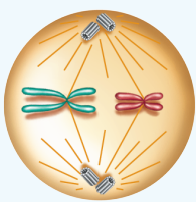 10- الصورة التي أمامك تمثل الطور ......................... في الانقسام المنصف10- الصورة التي أمامك تمثل الطور ......................... في الانقسام المنصف10- الصورة التي أمامك تمثل الطور ......................... في الانقسام المنصف10- الصورة التي أمامك تمثل الطور ......................... في الانقسام المنصف10- الصورة التي أمامك تمثل الطور ......................... في الانقسام المنصف10- الصورة التي أمامك تمثل الطور ......................... في الانقسام المنصف10- الصورة التي أمامك تمثل الطور ......................... في الانقسام المنصف10- الصورة التي أمامك تمثل الطور ......................... في الانقسام المنصف10- الصورة التي أمامك تمثل الطور ......................... في الانقسام المنصف10- الصورة التي أمامك تمثل الطور ......................... في الانقسام المنصفالاستوائي الأولالاستوائي الأولالاستوائي الثانيالاستوائي الثانيالاستوائي الثانيالاستوائي الثانيالانفصالي الأولالانفصالي الأولالانفصالي الأولالانفصالي الثانيالانفصالي الثاني11- ما نوع التكاثر الذي يظهر في الصورة؟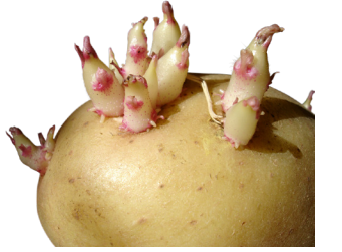 11- ما نوع التكاثر الذي يظهر في الصورة؟11- ما نوع التكاثر الذي يظهر في الصورة؟11- ما نوع التكاثر الذي يظهر في الصورة؟11- ما نوع التكاثر الذي يظهر في الصورة؟11- ما نوع التكاثر الذي يظهر في الصورة؟11- ما نوع التكاثر الذي يظهر في الصورة؟11- ما نوع التكاثر الذي يظهر في الصورة؟11- ما نوع التكاثر الذي يظهر في الصورة؟11- ما نوع التكاثر الذي يظهر في الصورة؟11- ما نوع التكاثر الذي يظهر في الصورة؟التجددالتجددالتبرعمالتبرعمالتبرعمالتبرعمالانقسام المنصف الانقسام المنصف الانقسام المنصف التكاثر العذريالتكاثر العذري12- الشكل الذي أمامك يمثل ...؟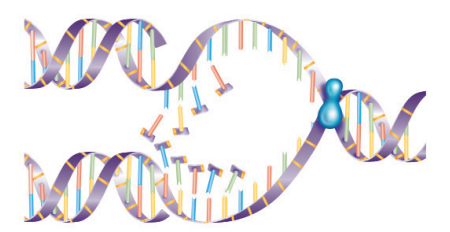 12- الشكل الذي أمامك يمثل ...؟12- الشكل الذي أمامك يمثل ...؟12- الشكل الذي أمامك يمثل ...؟12- الشكل الذي أمامك يمثل ...؟12- الشكل الذي أمامك يمثل ...؟12- الشكل الذي أمامك يمثل ...؟12- الشكل الذي أمامك يمثل ...؟12- الشكل الذي أمامك يمثل ...؟12- الشكل الذي أمامك يمثل ...؟12- الشكل الذي أمامك يمثل ...؟صنع الـ RNAصنع الـ RNAتضاعف الخلية تضاعف الخلية تضاعف الخلية تضاعف الخلية تضاعف الـ DNAتضاعف الـ DNAتضاعف الـ DNAجزيء الـ RNAجزيء الـ RNAيستخدم العلماء لجمع الملاحظات نظامًا عالميًا يعرف بـ ..........................أدت تقنية المعلومات إلى ..........................موجات مائية تكونت نتيجة حدوث زلزال تحت المحيط ..........................موجات تُحدث معظم الدمار على سطح الأرض أثناء حدوث الزلزال..........................تتكون البراكين نتيجة خروج ............................. من باطن الأرض إلى السطحتتكون البراكين نتيجة خروج ............................. من باطن الأرض إلى السطحتتحرك الصفائح الأرضية فوق الغلاف المائع بسبب ..........................الحصول على الطاقة المختزنة في جزئيات الغذاء بدون وجود الأكسجين يعرف بـ............................تسمى قدرة المخلوق الحي على إنتاج فرد أو أكثر يحمل المادة الوراثية نفسها للمخلوق الحي الأصلي بـ............................جزيء ضخم يتكون من سلسلتين حلزونيتين من السكر وجزئيات الفوسفات والقواعد النيتروجينية..........................دراسة كيفية انتقال الصفات الوراثية وتفاعلها فيما بينها. .........................الانقسام المتساوي وجه المقارنة الانقسام المنصفالأهميـة   المنتجاتوجه المقارنة المستهلكاتالتعريف يجب أن تنسخ المادة الوراثية في الطور البيني؟................................................................................................................................ذبول الجزر عند وضعه بالمحلول الملحي؟...............................................................................................................................	نوع الصدع في الشكل الذي أمامك؟ 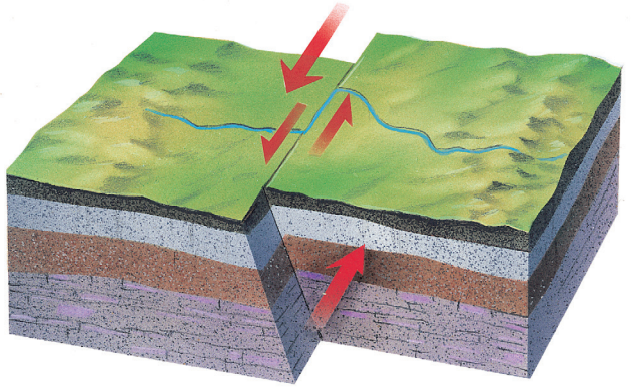 ..............................................................كيف تكون هذا الصدع؟ ..............................................................المملكة العربية السعوديةوزارة التعليمالإدارة العامة للتعليم 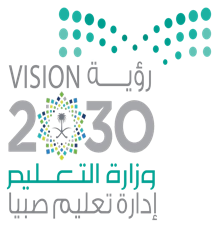 التاريخ :   /  / 1445 هـالتاريخ :   /  / 1445 هـالمملكة العربية السعوديةوزارة التعليمالإدارة العامة للتعليم زمن الإجابة ( ساعة ونصف )زمن الإجابة ( ساعة ونصف )المملكة العربية السعوديةوزارة التعليمالإدارة العامة للتعليم الصف الثالث متوسط الصف الثالث متوسط اختبار مادة العلوم ( الدور الأول ) الفصل الدراسي الأول للعام الدراسي 1445هـاختبار مادة العلوم ( الدور الأول ) الفصل الدراسي الأول للعام الدراسي 1445هـاختبار مادة العلوم ( الدور الأول ) الفصل الدراسي الأول للعام الدراسي 1445هـاختبار مادة العلوم ( الدور الأول ) الفصل الدراسي الأول للعام الدراسي 1445هـاختبار مادة العلوم ( الدور الأول ) الفصل الدراسي الأول للعام الدراسي 1445هـالمادة : العلوم المادة : العلوم المجموع الكليالمجموع الكليالمادة : العلوم المادة : العلوم المجموع الكليالمجموع الكلي40اسم الطالب : ………………………………………………………………………………………………………اسم الطالب : ………………………………………………………………………………………………………اسم الطالب : ………………………………………………………………………………………………………اسم الطالب : ………………………………………………………………………………………………………اسم الطالب : ………………………………………………………………………………………………………اولاًما المصطلح العلمي المناسب للعبارات التالية :ثانياًنضع أشاره (   √  ) عند العبارات الصحيحة وعلامة (  ×  ) عند الخاطئة  :ثالثاًأكمل الفراغ :رابعاًرتب خطوات الطريقة العلمية التالية في حل المشكلات :استخلاص النتائج        - تحديد المشكلة         - تكوين فرضيةتحليل البيانات             - تعميم النتائج          - اختبار فرضية……………………..           2- …………………….        3- ……………………4 -  …………………….          5- …………………….        6- ……………………خامساًصفة اللون البني  للعيون (E   (:صفة سائدة على اللون الأزرق (e) فإذا تزوج رجل عيناه لون ا بني نقي من امرأة عيناها ازرق ،  استعمل مربع بانيت في تحديد الطراز الجيني المحتمل وجوده في الابناءسادساًاختار الإجابة الصحيحة فيما يلي :-1- تكاثر يتطلب وجود فردين ذكر وأنثى لحدوثه  :2- عدد الكروموسومات في خلية الانسان :أ- الوراثهأ- ٣٢ب – التكاثر الجنسيب – ٤٦جـ - التكاثر اللاجنسيجـ - ٩٢3- أي تغيير دائم في سلسلة DNA  يسمى :  -4عامل لايتغير أثناء التجربة :أ- الوراثهأ- الفرضيةب - الطفرةب – العامل الثابتجـ - جولجـ - العينه الضابطة5-  الجين الذي تظهر صفته ( ويرمز له بالحرف الكبير مثلا :T) هو : 6- الكسر الذي تتحرك على امتداده الصخور وتنزلق هو :أ- الجين المتنحيأ- البركانب – الجين السائد ب – الصدعجـ - لاشيء مما سبقجـ - التسونامي7-  : مقياس قوة الزلزال هو :8- جبل قمعي تتدفق منه المواد المنصهرة من باطن الأرض :أ-  اللمعانأ- التسوناميب – رختر  ب - البركانجـ - ميركاليجـ - القشرة المحيطية9- تركيب في النواة يحتوي على المادة الوراثية :10- عدد الخلايا الناتجة عن الانقسام المنصف:أ- البروتوناتأ- ٢ خلاياب - الكروموسومب – ٤ خلاياجـ - الاخصابجـ - ٨ خلايا-11  طريقة منظمة لفهم العالم من حولنا :12- أول خطوات الطريقة العلميه في حل المشكلات هي :أ- التقنيةأ- تحليل البياناتب – العلمب – تحديد المشكلةجـ - الملاحظةجـ - تكوين فرضية13- توقع أو تفسير قابل للاختبار  : 14-  خلية جنسية مؤنثه ناتجة عن الانقسام المنصف :أ- المتغير المستقلأ-  الحيوان  المنويب - الفرضيةب - البويضةجـ - المجسماتجـ - الميتوكندرياالمملكة العربية السعودية      وزارة التعليم إدارة التعليم المدرسة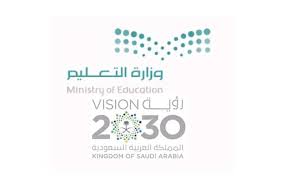 اليوم المملكة العربية السعودية      وزارة التعليم إدارة التعليم المدرسةالتاريخالمملكة العربية السعودية      وزارة التعليم إدارة التعليم المدرسةالفترة الأولى المملكة العربية السعودية      وزارة التعليم إدارة التعليم المدرسةالزمن ساعة ونصف المملكة العربية السعودية      وزارة التعليم إدارة التعليم المدرسةالصف إختبار نهاية الفصل الدراسي الأول _ الدور الأول _ لمادة : العلوم للعام الدراسي 1443هـ- 1444هـإختبار نهاية الفصل الدراسي الأول _ الدور الأول _ لمادة : العلوم للعام الدراسي 1443هـ- 1444هـإختبار نهاية الفصل الدراسي الأول _ الدور الأول _ لمادة : العلوم للعام الدراسي 1443هـ- 1444هـإختبار نهاية الفصل الدراسي الأول _ الدور الأول _ لمادة : العلوم للعام الدراسي 1443هـ- 1444هـإسم الطالبة 	إسم الطالبة 	رقم الجلوسالدرجة رقما"الدرجة كتابة المصححة وتوقيعهاالمراجعة وتوقيعها أي الإجراءات التالية ينبغي إتباعها للتحقق من صحة نتائج التجربة :أي الإجراءات التالية ينبغي إتباعها للتحقق من صحة نتائج التجربة :أي الإجراءات التالية ينبغي إتباعها للتحقق من صحة نتائج التجربة :أي الإجراءات التالية ينبغي إتباعها للتحقق من صحة نتائج التجربة :أي الإجراءات التالية ينبغي إتباعها للتحقق من صحة نتائج التجربة :أي الإجراءات التالية ينبغي إتباعها للتحقق من صحة نتائج التجربة :أي الإجراءات التالية ينبغي إتباعها للتحقق من صحة نتائج التجربة :أي الإجراءات التالية ينبغي إتباعها للتحقق من صحة نتائج التجربة :أي الإجراءات التالية ينبغي إتباعها للتحقق من صحة نتائج التجربة :أي الإجراءات التالية ينبغي إتباعها للتحقق من صحة نتائج التجربة :أي الإجراءات التالية ينبغي إتباعها للتحقق من صحة نتائج التجربة :أي الإجراءات التالية ينبغي إتباعها للتحقق من صحة نتائج التجربة :أي الإجراءات التالية ينبغي إتباعها للتحقق من صحة نتائج التجربة :أي الإجراءات التالية ينبغي إتباعها للتحقق من صحة نتائج التجربة :أي الإجراءات التالية ينبغي إتباعها للتحقق من صحة نتائج التجربة :أي الإجراءات التالية ينبغي إتباعها للتحقق من صحة نتائج التجربة :أي الإجراءات التالية ينبغي إتباعها للتحقق من صحة نتائج التجربة :أي الإجراءات التالية ينبغي إتباعها للتحقق من صحة نتائج التجربة :أي الإجراءات التالية ينبغي إتباعها للتحقق من صحة نتائج التجربة :أي الإجراءات التالية ينبغي إتباعها للتحقق من صحة نتائج التجربة :أي الإجراءات التالية ينبغي إتباعها للتحقق من صحة نتائج التجربة :أي الإجراءات التالية ينبغي إتباعها للتحقق من صحة نتائج التجربة :أي الإجراءات التالية ينبغي إتباعها للتحقق من صحة نتائج التجربة :أي الإجراءات التالية ينبغي إتباعها للتحقق من صحة نتائج التجربة :أي الإجراءات التالية ينبغي إتباعها للتحقق من صحة نتائج التجربة :أي الإجراءات التالية ينبغي إتباعها للتحقق من صحة نتائج التجربة :أي الإجراءات التالية ينبغي إتباعها للتحقق من صحة نتائج التجربة :أي الإجراءات التالية ينبغي إتباعها للتحقق من صحة نتائج التجربة :أي الإجراءات التالية ينبغي إتباعها للتحقق من صحة نتائج التجربة :أي الإجراءات التالية ينبغي إتباعها للتحقق من صحة نتائج التجربة :أي الإجراءات التالية ينبغي إتباعها للتحقق من صحة نتائج التجربة :أإجراء عدة محاولاتإجراء عدة محاولاتإجراء عدة محاولاتإجراء عدة محاولاتبببالتحيز في الإجراءات التحيز في الإجراءات التحيز في الإجراءات التحيز في الإجراءات جإختيار فرضيتينإختيار فرضيتينإختيار فرضيتينإختيار فرضيتينإختيار فرضيتينإختيار فرضيتينإختيار فرضيتينإختيار فرضيتينإختيار فرضيتينددددددددتعميم النتائج             أي ممايلي يقلق العلماء أكثر عند إستخدام الإنترنت :أي ممايلي يقلق العلماء أكثر عند إستخدام الإنترنت :أي ممايلي يقلق العلماء أكثر عند إستخدام الإنترنت :أي ممايلي يقلق العلماء أكثر عند إستخدام الإنترنت :أي ممايلي يقلق العلماء أكثر عند إستخدام الإنترنت :أي ممايلي يقلق العلماء أكثر عند إستخدام الإنترنت :أي ممايلي يقلق العلماء أكثر عند إستخدام الإنترنت :أي ممايلي يقلق العلماء أكثر عند إستخدام الإنترنت :أي ممايلي يقلق العلماء أكثر عند إستخدام الإنترنت :أي ممايلي يقلق العلماء أكثر عند إستخدام الإنترنت :أي ممايلي يقلق العلماء أكثر عند إستخدام الإنترنت :أي ممايلي يقلق العلماء أكثر عند إستخدام الإنترنت :أي ممايلي يقلق العلماء أكثر عند إستخدام الإنترنت :أي ممايلي يقلق العلماء أكثر عند إستخدام الإنترنت :أي ممايلي يقلق العلماء أكثر عند إستخدام الإنترنت :أي ممايلي يقلق العلماء أكثر عند إستخدام الإنترنت :أي ممايلي يقلق العلماء أكثر عند إستخدام الإنترنت :أي ممايلي يقلق العلماء أكثر عند إستخدام الإنترنت :أي ممايلي يقلق العلماء أكثر عند إستخدام الإنترنت :أي ممايلي يقلق العلماء أكثر عند إستخدام الإنترنت :أي ممايلي يقلق العلماء أكثر عند إستخدام الإنترنت :أي ممايلي يقلق العلماء أكثر عند إستخدام الإنترنت :أي ممايلي يقلق العلماء أكثر عند إستخدام الإنترنت :أي ممايلي يقلق العلماء أكثر عند إستخدام الإنترنت :أي ممايلي يقلق العلماء أكثر عند إستخدام الإنترنت :أي ممايلي يقلق العلماء أكثر عند إستخدام الإنترنت :أي ممايلي يقلق العلماء أكثر عند إستخدام الإنترنت :أي ممايلي يقلق العلماء أكثر عند إستخدام الإنترنت :أي ممايلي يقلق العلماء أكثر عند إستخدام الإنترنت :أي ممايلي يقلق العلماء أكثر عند إستخدام الإنترنت :أي ممايلي يقلق العلماء أكثر عند إستخدام الإنترنت :أصحة المعلوماتصحة المعلوماتصحة المعلوماتصحة المعلوماتبببالسرعة السرعة السرعة السرعة جاللغة اللغة اللغة اللغة اللغة اللغة اللغة اللغة اللغة ددددددددتوفر المعلومةإستخدام كميات كثيرة من المضادات الحيوية في تجربة مثال على :إستخدام كميات كثيرة من المضادات الحيوية في تجربة مثال على :إستخدام كميات كثيرة من المضادات الحيوية في تجربة مثال على :إستخدام كميات كثيرة من المضادات الحيوية في تجربة مثال على :إستخدام كميات كثيرة من المضادات الحيوية في تجربة مثال على :إستخدام كميات كثيرة من المضادات الحيوية في تجربة مثال على :إستخدام كميات كثيرة من المضادات الحيوية في تجربة مثال على :إستخدام كميات كثيرة من المضادات الحيوية في تجربة مثال على :إستخدام كميات كثيرة من المضادات الحيوية في تجربة مثال على :إستخدام كميات كثيرة من المضادات الحيوية في تجربة مثال على :إستخدام كميات كثيرة من المضادات الحيوية في تجربة مثال على :إستخدام كميات كثيرة من المضادات الحيوية في تجربة مثال على :إستخدام كميات كثيرة من المضادات الحيوية في تجربة مثال على :إستخدام كميات كثيرة من المضادات الحيوية في تجربة مثال على :إستخدام كميات كثيرة من المضادات الحيوية في تجربة مثال على :إستخدام كميات كثيرة من المضادات الحيوية في تجربة مثال على :إستخدام كميات كثيرة من المضادات الحيوية في تجربة مثال على :إستخدام كميات كثيرة من المضادات الحيوية في تجربة مثال على :إستخدام كميات كثيرة من المضادات الحيوية في تجربة مثال على :إستخدام كميات كثيرة من المضادات الحيوية في تجربة مثال على :إستخدام كميات كثيرة من المضادات الحيوية في تجربة مثال على :إستخدام كميات كثيرة من المضادات الحيوية في تجربة مثال على :إستخدام كميات كثيرة من المضادات الحيوية في تجربة مثال على :إستخدام كميات كثيرة من المضادات الحيوية في تجربة مثال على :إستخدام كميات كثيرة من المضادات الحيوية في تجربة مثال على :إستخدام كميات كثيرة من المضادات الحيوية في تجربة مثال على :إستخدام كميات كثيرة من المضادات الحيوية في تجربة مثال على :إستخدام كميات كثيرة من المضادات الحيوية في تجربة مثال على :إستخدام كميات كثيرة من المضادات الحيوية في تجربة مثال على :إستخدام كميات كثيرة من المضادات الحيوية في تجربة مثال على :إستخدام كميات كثيرة من المضادات الحيوية في تجربة مثال على :أعينة ضابطة عينة ضابطة عينة ضابطة عينة ضابطة بببفرضية فرضية فرضية فرضية جعامل متغيرعامل متغيرعامل متغيرعامل متغيرعامل متغيرعامل متغيرعامل متغيرعامل متغيرعامل متغيرددددددددتحيز في أي العمليات التالية تستخدم الحواسيب في العلم :في أي العمليات التالية تستخدم الحواسيب في العلم :في أي العمليات التالية تستخدم الحواسيب في العلم :في أي العمليات التالية تستخدم الحواسيب في العلم :في أي العمليات التالية تستخدم الحواسيب في العلم :في أي العمليات التالية تستخدم الحواسيب في العلم :في أي العمليات التالية تستخدم الحواسيب في العلم :في أي العمليات التالية تستخدم الحواسيب في العلم :في أي العمليات التالية تستخدم الحواسيب في العلم :في أي العمليات التالية تستخدم الحواسيب في العلم :في أي العمليات التالية تستخدم الحواسيب في العلم :في أي العمليات التالية تستخدم الحواسيب في العلم :في أي العمليات التالية تستخدم الحواسيب في العلم :في أي العمليات التالية تستخدم الحواسيب في العلم :في أي العمليات التالية تستخدم الحواسيب في العلم :في أي العمليات التالية تستخدم الحواسيب في العلم :في أي العمليات التالية تستخدم الحواسيب في العلم :في أي العمليات التالية تستخدم الحواسيب في العلم :في أي العمليات التالية تستخدم الحواسيب في العلم :في أي العمليات التالية تستخدم الحواسيب في العلم :في أي العمليات التالية تستخدم الحواسيب في العلم :في أي العمليات التالية تستخدم الحواسيب في العلم :في أي العمليات التالية تستخدم الحواسيب في العلم :في أي العمليات التالية تستخدم الحواسيب في العلم :في أي العمليات التالية تستخدم الحواسيب في العلم :في أي العمليات التالية تستخدم الحواسيب في العلم :في أي العمليات التالية تستخدم الحواسيب في العلم :في أي العمليات التالية تستخدم الحواسيب في العلم :في أي العمليات التالية تستخدم الحواسيب في العلم :في أي العمليات التالية تستخدم الحواسيب في العلم :في أي العمليات التالية تستخدم الحواسيب في العلم :أتحليل البياناتتحليل البياناتتحليل البياناتتحليل البياناتبببالتواصل مع العلماءالتواصل مع العلماءالتواصل مع العلماءالتواصل مع العلماءجعمل النماذجعمل النماذجعمل النماذجعمل النماذجعمل النماذجعمل النماذجعمل النماذجعمل النماذجعمل النماذجددددددددجميع ماسبقمهارة يستخدمها العلماء عندما يضعون توقع يمكن إختباره:مهارة يستخدمها العلماء عندما يضعون توقع يمكن إختباره:مهارة يستخدمها العلماء عندما يضعون توقع يمكن إختباره:مهارة يستخدمها العلماء عندما يضعون توقع يمكن إختباره:مهارة يستخدمها العلماء عندما يضعون توقع يمكن إختباره:مهارة يستخدمها العلماء عندما يضعون توقع يمكن إختباره:مهارة يستخدمها العلماء عندما يضعون توقع يمكن إختباره:مهارة يستخدمها العلماء عندما يضعون توقع يمكن إختباره:مهارة يستخدمها العلماء عندما يضعون توقع يمكن إختباره:مهارة يستخدمها العلماء عندما يضعون توقع يمكن إختباره:مهارة يستخدمها العلماء عندما يضعون توقع يمكن إختباره:مهارة يستخدمها العلماء عندما يضعون توقع يمكن إختباره:مهارة يستخدمها العلماء عندما يضعون توقع يمكن إختباره:مهارة يستخدمها العلماء عندما يضعون توقع يمكن إختباره:مهارة يستخدمها العلماء عندما يضعون توقع يمكن إختباره:مهارة يستخدمها العلماء عندما يضعون توقع يمكن إختباره:مهارة يستخدمها العلماء عندما يضعون توقع يمكن إختباره:مهارة يستخدمها العلماء عندما يضعون توقع يمكن إختباره:مهارة يستخدمها العلماء عندما يضعون توقع يمكن إختباره:مهارة يستخدمها العلماء عندما يضعون توقع يمكن إختباره:مهارة يستخدمها العلماء عندما يضعون توقع يمكن إختباره:مهارة يستخدمها العلماء عندما يضعون توقع يمكن إختباره:مهارة يستخدمها العلماء عندما يضعون توقع يمكن إختباره:مهارة يستخدمها العلماء عندما يضعون توقع يمكن إختباره:مهارة يستخدمها العلماء عندما يضعون توقع يمكن إختباره:مهارة يستخدمها العلماء عندما يضعون توقع يمكن إختباره:مهارة يستخدمها العلماء عندما يضعون توقع يمكن إختباره:مهارة يستخدمها العلماء عندما يضعون توقع يمكن إختباره:مهارة يستخدمها العلماء عندما يضعون توقع يمكن إختباره:مهارة يستخدمها العلماء عندما يضعون توقع يمكن إختباره:مهارة يستخدمها العلماء عندما يضعون توقع يمكن إختباره:أالإفتراضالإفتراضالإفتراضالإفتراضبببالاستنتاجالاستنتاجالاستنتاجالاستنتاججأخذ القياساتأخذ القياساتأخذ القياساتأخذ القياساتأخذ القياساتأخذ القياساتأخذ القياساتأخذ القياساتأخذ القياساتددددددددعمل نموذجالخطوة الأولى للبحث عن حل لمشكلة ما :الخطوة الأولى للبحث عن حل لمشكلة ما :الخطوة الأولى للبحث عن حل لمشكلة ما :الخطوة الأولى للبحث عن حل لمشكلة ما :الخطوة الأولى للبحث عن حل لمشكلة ما :الخطوة الأولى للبحث عن حل لمشكلة ما :الخطوة الأولى للبحث عن حل لمشكلة ما :الخطوة الأولى للبحث عن حل لمشكلة ما :الخطوة الأولى للبحث عن حل لمشكلة ما :الخطوة الأولى للبحث عن حل لمشكلة ما :الخطوة الأولى للبحث عن حل لمشكلة ما :الخطوة الأولى للبحث عن حل لمشكلة ما :الخطوة الأولى للبحث عن حل لمشكلة ما :الخطوة الأولى للبحث عن حل لمشكلة ما :الخطوة الأولى للبحث عن حل لمشكلة ما :الخطوة الأولى للبحث عن حل لمشكلة ما :الخطوة الأولى للبحث عن حل لمشكلة ما :الخطوة الأولى للبحث عن حل لمشكلة ما :الخطوة الأولى للبحث عن حل لمشكلة ما :الخطوة الأولى للبحث عن حل لمشكلة ما :الخطوة الأولى للبحث عن حل لمشكلة ما :الخطوة الأولى للبحث عن حل لمشكلة ما :الخطوة الأولى للبحث عن حل لمشكلة ما :الخطوة الأولى للبحث عن حل لمشكلة ما :الخطوة الأولى للبحث عن حل لمشكلة ما :الخطوة الأولى للبحث عن حل لمشكلة ما :الخطوة الأولى للبحث عن حل لمشكلة ما :الخطوة الأولى للبحث عن حل لمشكلة ما :الخطوة الأولى للبحث عن حل لمشكلة ما :الخطوة الأولى للبحث عن حل لمشكلة ما :الخطوة الأولى للبحث عن حل لمشكلة ما :أتحليل البياناتتحليل البياناتتحليل البياناتتحليل البياناتبببتحديد المشكلة تحديد المشكلة تحديد المشكلة تحديد المشكلة جالاستنتاجالاستنتاجالاستنتاجالاستنتاجالاستنتاجالاستنتاجالاستنتاجالاستنتاجالاستنتاجددددددددالتجربةحركة حدود الصفائح التي كونت بركان جبل مار الدرعي :حركة حدود الصفائح التي كونت بركان جبل مار الدرعي :حركة حدود الصفائح التي كونت بركان جبل مار الدرعي :حركة حدود الصفائح التي كونت بركان جبل مار الدرعي :حركة حدود الصفائح التي كونت بركان جبل مار الدرعي :حركة حدود الصفائح التي كونت بركان جبل مار الدرعي :حركة حدود الصفائح التي كونت بركان جبل مار الدرعي :حركة حدود الصفائح التي كونت بركان جبل مار الدرعي :حركة حدود الصفائح التي كونت بركان جبل مار الدرعي :حركة حدود الصفائح التي كونت بركان جبل مار الدرعي :حركة حدود الصفائح التي كونت بركان جبل مار الدرعي :حركة حدود الصفائح التي كونت بركان جبل مار الدرعي :حركة حدود الصفائح التي كونت بركان جبل مار الدرعي :حركة حدود الصفائح التي كونت بركان جبل مار الدرعي :حركة حدود الصفائح التي كونت بركان جبل مار الدرعي :حركة حدود الصفائح التي كونت بركان جبل مار الدرعي :حركة حدود الصفائح التي كونت بركان جبل مار الدرعي :حركة حدود الصفائح التي كونت بركان جبل مار الدرعي :حركة حدود الصفائح التي كونت بركان جبل مار الدرعي :حركة حدود الصفائح التي كونت بركان جبل مار الدرعي :حركة حدود الصفائح التي كونت بركان جبل مار الدرعي :حركة حدود الصفائح التي كونت بركان جبل مار الدرعي :حركة حدود الصفائح التي كونت بركان جبل مار الدرعي :حركة حدود الصفائح التي كونت بركان جبل مار الدرعي :حركة حدود الصفائح التي كونت بركان جبل مار الدرعي :حركة حدود الصفائح التي كونت بركان جبل مار الدرعي :حركة حدود الصفائح التي كونت بركان جبل مار الدرعي :حركة حدود الصفائح التي كونت بركان جبل مار الدرعي :حركة حدود الصفائح التي كونت بركان جبل مار الدرعي :حركة حدود الصفائح التي كونت بركان جبل مار الدرعي :حركة حدود الصفائح التي كونت بركان جبل مار الدرعي :أالمتباعدةالمتباعدةالمتباعدةببالإنهدامالإنهدامالإنهدامالإنهدامجالجانبية الجانبية الجانبية الجانبية الجانبية الجانبية الجانبية الجانبية الجانبية الجانبية الجانبية ددددددددالمتقاربة أكبر البراكين وذو إمتداد واسع وجوانبه قليلة الإنحدار :أكبر البراكين وذو إمتداد واسع وجوانبه قليلة الإنحدار :أكبر البراكين وذو إمتداد واسع وجوانبه قليلة الإنحدار :أكبر البراكين وذو إمتداد واسع وجوانبه قليلة الإنحدار :أكبر البراكين وذو إمتداد واسع وجوانبه قليلة الإنحدار :أكبر البراكين وذو إمتداد واسع وجوانبه قليلة الإنحدار :أكبر البراكين وذو إمتداد واسع وجوانبه قليلة الإنحدار :أكبر البراكين وذو إمتداد واسع وجوانبه قليلة الإنحدار :أكبر البراكين وذو إمتداد واسع وجوانبه قليلة الإنحدار :أكبر البراكين وذو إمتداد واسع وجوانبه قليلة الإنحدار :أكبر البراكين وذو إمتداد واسع وجوانبه قليلة الإنحدار :أكبر البراكين وذو إمتداد واسع وجوانبه قليلة الإنحدار :أكبر البراكين وذو إمتداد واسع وجوانبه قليلة الإنحدار :أكبر البراكين وذو إمتداد واسع وجوانبه قليلة الإنحدار :أكبر البراكين وذو إمتداد واسع وجوانبه قليلة الإنحدار :أكبر البراكين وذو إمتداد واسع وجوانبه قليلة الإنحدار :أكبر البراكين وذو إمتداد واسع وجوانبه قليلة الإنحدار :أكبر البراكين وذو إمتداد واسع وجوانبه قليلة الإنحدار :أكبر البراكين وذو إمتداد واسع وجوانبه قليلة الإنحدار :أكبر البراكين وذو إمتداد واسع وجوانبه قليلة الإنحدار :أكبر البراكين وذو إمتداد واسع وجوانبه قليلة الإنحدار :أكبر البراكين وذو إمتداد واسع وجوانبه قليلة الإنحدار :أكبر البراكين وذو إمتداد واسع وجوانبه قليلة الإنحدار :أكبر البراكين وذو إمتداد واسع وجوانبه قليلة الإنحدار :أكبر البراكين وذو إمتداد واسع وجوانبه قليلة الإنحدار :أكبر البراكين وذو إمتداد واسع وجوانبه قليلة الإنحدار :أكبر البراكين وذو إمتداد واسع وجوانبه قليلة الإنحدار :أكبر البراكين وذو إمتداد واسع وجوانبه قليلة الإنحدار :أكبر البراكين وذو إمتداد واسع وجوانبه قليلة الإنحدار :أكبر البراكين وذو إمتداد واسع وجوانبه قليلة الإنحدار :أكبر البراكين وذو إمتداد واسع وجوانبه قليلة الإنحدار :أالدرعيالدرعيالدرعيببالمركبالمركبالمركبالمركبجالمخروطيالمخروطيالمخروطيالمخروطيالمخروطيالمخروطيالمخروطيالمخروطيالمخروطيالمخروطيدددددقبة اللابهقبة اللابهقبة اللابهقبة اللابهقبة اللابهماسبب تكون براكين جزر هاواي :ماسبب تكون براكين جزر هاواي :ماسبب تكون براكين جزر هاواي :ماسبب تكون براكين جزر هاواي :ماسبب تكون براكين جزر هاواي :ماسبب تكون براكين جزر هاواي :ماسبب تكون براكين جزر هاواي :ماسبب تكون براكين جزر هاواي :ماسبب تكون براكين جزر هاواي :ماسبب تكون براكين جزر هاواي :ماسبب تكون براكين جزر هاواي :ماسبب تكون براكين جزر هاواي :ماسبب تكون براكين جزر هاواي :ماسبب تكون براكين جزر هاواي :ماسبب تكون براكين جزر هاواي :ماسبب تكون براكين جزر هاواي :ماسبب تكون براكين جزر هاواي :ماسبب تكون براكين جزر هاواي :ماسبب تكون براكين جزر هاواي :ماسبب تكون براكين جزر هاواي :ماسبب تكون براكين جزر هاواي :ماسبب تكون براكين جزر هاواي :ماسبب تكون براكين جزر هاواي :ماسبب تكون براكين جزر هاواي :ماسبب تكون براكين جزر هاواي :ماسبب تكون براكين جزر هاواي :ماسبب تكون براكين جزر هاواي :ماسبب تكون براكين جزر هاواي :ماسبب تكون براكين جزر هاواي :ماسبب تكون براكين جزر هاواي :ماسبب تكون براكين جزر هاواي :أمنطقة الإنهداممنطقة الإنهداممنطقة الإنهدامببالحدود المتباعدةالحدود المتباعدةالحدود المتباعدةالحدود المتباعدةجالبقعة الساخنةالبقعة الساخنةالبقعة الساخنةالبقعة الساخنةالبقعة الساخنةالبقعة الساخنةالبقعة الساخنةالبقعة الساخنةالبقعة الساخنةالبقعة الساخنةدددددالحدود المتقاربةالحدود المتقاربةالحدود المتقاربةالحدود المتقاربةالحدود المتقاربة10- أي أنواع اللابه تنساب بسهولة :10- أي أنواع اللابه تنساب بسهولة :10- أي أنواع اللابه تنساب بسهولة :10- أي أنواع اللابه تنساب بسهولة :10- أي أنواع اللابه تنساب بسهولة :10- أي أنواع اللابه تنساب بسهولة :10- أي أنواع اللابه تنساب بسهولة :10- أي أنواع اللابه تنساب بسهولة :10- أي أنواع اللابه تنساب بسهولة :10- أي أنواع اللابه تنساب بسهولة :10- أي أنواع اللابه تنساب بسهولة :10- أي أنواع اللابه تنساب بسهولة :10- أي أنواع اللابه تنساب بسهولة :10- أي أنواع اللابه تنساب بسهولة :10- أي أنواع اللابه تنساب بسهولة :10- أي أنواع اللابه تنساب بسهولة :10- أي أنواع اللابه تنساب بسهولة :10- أي أنواع اللابه تنساب بسهولة :10- أي أنواع اللابه تنساب بسهولة :10- أي أنواع اللابه تنساب بسهولة :10- أي أنواع اللابه تنساب بسهولة :10- أي أنواع اللابه تنساب بسهولة :10- أي أنواع اللابه تنساب بسهولة :10- أي أنواع اللابه تنساب بسهولة :10- أي أنواع اللابه تنساب بسهولة :10- أي أنواع اللابه تنساب بسهولة :10- أي أنواع اللابه تنساب بسهولة :10- أي أنواع اللابه تنساب بسهولة :10- أي أنواع اللابه تنساب بسهولة :10- أي أنواع اللابه تنساب بسهولة :10- أي أنواع اللابه تنساب بسهولة :أالغنية بالسيلكاالغنية بالسيلكاالغنية بالسيلكاججالبازلتية البازلتية البازلتية البازلتية جالمركبة المركبة المركبة المركبة المركبة المركبة ددددددددالناعمة الناعمة الناعمة الناعمة الناعمة الناعمة 11- بركان يتكون من تعاقب طفوح من اللابه والمقذوفات البركانية :11- بركان يتكون من تعاقب طفوح من اللابه والمقذوفات البركانية :11- بركان يتكون من تعاقب طفوح من اللابه والمقذوفات البركانية :11- بركان يتكون من تعاقب طفوح من اللابه والمقذوفات البركانية :11- بركان يتكون من تعاقب طفوح من اللابه والمقذوفات البركانية :11- بركان يتكون من تعاقب طفوح من اللابه والمقذوفات البركانية :11- بركان يتكون من تعاقب طفوح من اللابه والمقذوفات البركانية :11- بركان يتكون من تعاقب طفوح من اللابه والمقذوفات البركانية :11- بركان يتكون من تعاقب طفوح من اللابه والمقذوفات البركانية :11- بركان يتكون من تعاقب طفوح من اللابه والمقذوفات البركانية :11- بركان يتكون من تعاقب طفوح من اللابه والمقذوفات البركانية :11- بركان يتكون من تعاقب طفوح من اللابه والمقذوفات البركانية :11- بركان يتكون من تعاقب طفوح من اللابه والمقذوفات البركانية :11- بركان يتكون من تعاقب طفوح من اللابه والمقذوفات البركانية :11- بركان يتكون من تعاقب طفوح من اللابه والمقذوفات البركانية :11- بركان يتكون من تعاقب طفوح من اللابه والمقذوفات البركانية :11- بركان يتكون من تعاقب طفوح من اللابه والمقذوفات البركانية :11- بركان يتكون من تعاقب طفوح من اللابه والمقذوفات البركانية :11- بركان يتكون من تعاقب طفوح من اللابه والمقذوفات البركانية :11- بركان يتكون من تعاقب طفوح من اللابه والمقذوفات البركانية :11- بركان يتكون من تعاقب طفوح من اللابه والمقذوفات البركانية :11- بركان يتكون من تعاقب طفوح من اللابه والمقذوفات البركانية :11- بركان يتكون من تعاقب طفوح من اللابه والمقذوفات البركانية :11- بركان يتكون من تعاقب طفوح من اللابه والمقذوفات البركانية :11- بركان يتكون من تعاقب طفوح من اللابه والمقذوفات البركانية :11- بركان يتكون من تعاقب طفوح من اللابه والمقذوفات البركانية :11- بركان يتكون من تعاقب طفوح من اللابه والمقذوفات البركانية :11- بركان يتكون من تعاقب طفوح من اللابه والمقذوفات البركانية :11- بركان يتكون من تعاقب طفوح من اللابه والمقذوفات البركانية :11- بركان يتكون من تعاقب طفوح من اللابه والمقذوفات البركانية :11- بركان يتكون من تعاقب طفوح من اللابه والمقذوفات البركانية :أالدرعية الدرعية الدرعية ببالمخروطية المخروطية المخروطية المخروطية جقبة اللابه قبة اللابه قبة اللابه قبة اللابه قبة اللابه دددددددالمركبة المركبة المركبة المركبة المركبة المركبة المركبة المركبة 12- موجات زلزالية تنتقل في الأرض بسرعة أكبر :12- موجات زلزالية تنتقل في الأرض بسرعة أكبر :12- موجات زلزالية تنتقل في الأرض بسرعة أكبر :12- موجات زلزالية تنتقل في الأرض بسرعة أكبر :12- موجات زلزالية تنتقل في الأرض بسرعة أكبر :12- موجات زلزالية تنتقل في الأرض بسرعة أكبر :12- موجات زلزالية تنتقل في الأرض بسرعة أكبر :12- موجات زلزالية تنتقل في الأرض بسرعة أكبر :12- موجات زلزالية تنتقل في الأرض بسرعة أكبر :12- موجات زلزالية تنتقل في الأرض بسرعة أكبر :12- موجات زلزالية تنتقل في الأرض بسرعة أكبر :12- موجات زلزالية تنتقل في الأرض بسرعة أكبر :12- موجات زلزالية تنتقل في الأرض بسرعة أكبر :12- موجات زلزالية تنتقل في الأرض بسرعة أكبر :12- موجات زلزالية تنتقل في الأرض بسرعة أكبر :12- موجات زلزالية تنتقل في الأرض بسرعة أكبر :12- موجات زلزالية تنتقل في الأرض بسرعة أكبر :12- موجات زلزالية تنتقل في الأرض بسرعة أكبر :12- موجات زلزالية تنتقل في الأرض بسرعة أكبر :12- موجات زلزالية تنتقل في الأرض بسرعة أكبر :12- موجات زلزالية تنتقل في الأرض بسرعة أكبر :12- موجات زلزالية تنتقل في الأرض بسرعة أكبر :12- موجات زلزالية تنتقل في الأرض بسرعة أكبر :12- موجات زلزالية تنتقل في الأرض بسرعة أكبر :12- موجات زلزالية تنتقل في الأرض بسرعة أكبر :12- موجات زلزالية تنتقل في الأرض بسرعة أكبر :12- موجات زلزالية تنتقل في الأرض بسرعة أكبر :12- موجات زلزالية تنتقل في الأرض بسرعة أكبر :12- موجات زلزالية تنتقل في الأرض بسرعة أكبر :12- موجات زلزالية تنتقل في الأرض بسرعة أكبر :12- موجات زلزالية تنتقل في الأرض بسرعة أكبر :أالأولية الأولية الأولية ببالسطحية السطحية السطحية السطحية جالثانوية الثانوية الثانوية الثانوية الثانوية الثانوية الثانوية الثانوية الثانوية ددددتسوناميتسوناميتسوناميتسوناميتسوناميتسوناميتسونامي13- موجه مائية تكونت بفعل حدوث زلزال تحت المحيط :13- موجه مائية تكونت بفعل حدوث زلزال تحت المحيط :13- موجه مائية تكونت بفعل حدوث زلزال تحت المحيط :13- موجه مائية تكونت بفعل حدوث زلزال تحت المحيط :13- موجه مائية تكونت بفعل حدوث زلزال تحت المحيط :13- موجه مائية تكونت بفعل حدوث زلزال تحت المحيط :13- موجه مائية تكونت بفعل حدوث زلزال تحت المحيط :13- موجه مائية تكونت بفعل حدوث زلزال تحت المحيط :13- موجه مائية تكونت بفعل حدوث زلزال تحت المحيط :13- موجه مائية تكونت بفعل حدوث زلزال تحت المحيط :13- موجه مائية تكونت بفعل حدوث زلزال تحت المحيط :13- موجه مائية تكونت بفعل حدوث زلزال تحت المحيط :13- موجه مائية تكونت بفعل حدوث زلزال تحت المحيط :13- موجه مائية تكونت بفعل حدوث زلزال تحت المحيط :13- موجه مائية تكونت بفعل حدوث زلزال تحت المحيط :13- موجه مائية تكونت بفعل حدوث زلزال تحت المحيط :13- موجه مائية تكونت بفعل حدوث زلزال تحت المحيط :13- موجه مائية تكونت بفعل حدوث زلزال تحت المحيط :13- موجه مائية تكونت بفعل حدوث زلزال تحت المحيط :13- موجه مائية تكونت بفعل حدوث زلزال تحت المحيط :13- موجه مائية تكونت بفعل حدوث زلزال تحت المحيط :13- موجه مائية تكونت بفعل حدوث زلزال تحت المحيط :13- موجه مائية تكونت بفعل حدوث زلزال تحت المحيط :13- موجه مائية تكونت بفعل حدوث زلزال تحت المحيط :13- موجه مائية تكونت بفعل حدوث زلزال تحت المحيط :13- موجه مائية تكونت بفعل حدوث زلزال تحت المحيط :13- موجه مائية تكونت بفعل حدوث زلزال تحت المحيط :13- موجه مائية تكونت بفعل حدوث زلزال تحت المحيط :13- موجه مائية تكونت بفعل حدوث زلزال تحت المحيط :13- موجه مائية تكونت بفعل حدوث زلزال تحت المحيط :13- موجه مائية تكونت بفعل حدوث زلزال تحت المحيط :أالأولية الأولية الأولية ببتسوناميتسوناميتسوناميتسوناميجالسطحيةالسطحيةالسطحيةالسطحيةالسطحيةالسطحيةالسطحيةالسطحيةالسطحيةددددالثانويةالثانويةالثانويةالثانويةالثانويةالثانويةالثانوية14- نقطة على سطح الأرض تقع مباشرة فوق بؤرة الزلزال:14- نقطة على سطح الأرض تقع مباشرة فوق بؤرة الزلزال:14- نقطة على سطح الأرض تقع مباشرة فوق بؤرة الزلزال:14- نقطة على سطح الأرض تقع مباشرة فوق بؤرة الزلزال:14- نقطة على سطح الأرض تقع مباشرة فوق بؤرة الزلزال:14- نقطة على سطح الأرض تقع مباشرة فوق بؤرة الزلزال:14- نقطة على سطح الأرض تقع مباشرة فوق بؤرة الزلزال:14- نقطة على سطح الأرض تقع مباشرة فوق بؤرة الزلزال:14- نقطة على سطح الأرض تقع مباشرة فوق بؤرة الزلزال:14- نقطة على سطح الأرض تقع مباشرة فوق بؤرة الزلزال:14- نقطة على سطح الأرض تقع مباشرة فوق بؤرة الزلزال:14- نقطة على سطح الأرض تقع مباشرة فوق بؤرة الزلزال:14- نقطة على سطح الأرض تقع مباشرة فوق بؤرة الزلزال:14- نقطة على سطح الأرض تقع مباشرة فوق بؤرة الزلزال:14- نقطة على سطح الأرض تقع مباشرة فوق بؤرة الزلزال:14- نقطة على سطح الأرض تقع مباشرة فوق بؤرة الزلزال:14- نقطة على سطح الأرض تقع مباشرة فوق بؤرة الزلزال:14- نقطة على سطح الأرض تقع مباشرة فوق بؤرة الزلزال:14- نقطة على سطح الأرض تقع مباشرة فوق بؤرة الزلزال:14- نقطة على سطح الأرض تقع مباشرة فوق بؤرة الزلزال:14- نقطة على سطح الأرض تقع مباشرة فوق بؤرة الزلزال:14- نقطة على سطح الأرض تقع مباشرة فوق بؤرة الزلزال:14- نقطة على سطح الأرض تقع مباشرة فوق بؤرة الزلزال:14- نقطة على سطح الأرض تقع مباشرة فوق بؤرة الزلزال:14- نقطة على سطح الأرض تقع مباشرة فوق بؤرة الزلزال:14- نقطة على سطح الأرض تقع مباشرة فوق بؤرة الزلزال:14- نقطة على سطح الأرض تقع مباشرة فوق بؤرة الزلزال:14- نقطة على سطح الأرض تقع مباشرة فوق بؤرة الزلزال:14- نقطة على سطح الأرض تقع مباشرة فوق بؤرة الزلزال:14- نقطة على سطح الأرض تقع مباشرة فوق بؤرة الزلزال:14- نقطة على سطح الأرض تقع مباشرة فوق بؤرة الزلزال:أمركز الزلزالمركز الزلزالمركز الزلزالببالصدعالصدعالصدعالصدعجالمركزالسطحيالمركزالسطحيالمركزالسطحيالمركزالسطحيالمركزالسطحيالمركزالسطحيالمركزالسطحيالمركزالسطحيددددالبؤرةالبؤرةالبؤرةالبؤرةالبؤرةالبؤرةالبؤرةالبؤرة15-العامل الذي يتم قياسه في التجربة :15-العامل الذي يتم قياسه في التجربة :15-العامل الذي يتم قياسه في التجربة :15-العامل الذي يتم قياسه في التجربة :15-العامل الذي يتم قياسه في التجربة :15-العامل الذي يتم قياسه في التجربة :15-العامل الذي يتم قياسه في التجربة :15-العامل الذي يتم قياسه في التجربة :15-العامل الذي يتم قياسه في التجربة :15-العامل الذي يتم قياسه في التجربة :15-العامل الذي يتم قياسه في التجربة :15-العامل الذي يتم قياسه في التجربة :15-العامل الذي يتم قياسه في التجربة :15-العامل الذي يتم قياسه في التجربة :15-العامل الذي يتم قياسه في التجربة :15-العامل الذي يتم قياسه في التجربة :15-العامل الذي يتم قياسه في التجربة :15-العامل الذي يتم قياسه في التجربة :15-العامل الذي يتم قياسه في التجربة :15-العامل الذي يتم قياسه في التجربة :15-العامل الذي يتم قياسه في التجربة :15-العامل الذي يتم قياسه في التجربة :15-العامل الذي يتم قياسه في التجربة :15-العامل الذي يتم قياسه في التجربة :15-العامل الذي يتم قياسه في التجربة :15-العامل الذي يتم قياسه في التجربة :15-العامل الذي يتم قياسه في التجربة :15-العامل الذي يتم قياسه في التجربة :15-العامل الذي يتم قياسه في التجربة :15-العامل الذي يتم قياسه في التجربة :15-العامل الذي يتم قياسه في التجربة :أالفرضية الفرضية الفرضية ببالمتغير التابعالمتغير التابعالمتغير التابعالمتغير التابعجالمتغير المستقلالمتغير المستقلالمتغير المستقلالمتغير المستقلالمتغير المستقلدددددددالعينة الضابطةالعينة الضابطةالعينة الضابطةالعينة الضابطةالعينة الضابطةالعينة الضابطةالعينة الضابطةالعينة الضابطة16- الإسم الذي يطلق على البحث العلمي الذي يعتمد على الملاحظة :16- الإسم الذي يطلق على البحث العلمي الذي يعتمد على الملاحظة :16- الإسم الذي يطلق على البحث العلمي الذي يعتمد على الملاحظة :16- الإسم الذي يطلق على البحث العلمي الذي يعتمد على الملاحظة :16- الإسم الذي يطلق على البحث العلمي الذي يعتمد على الملاحظة :16- الإسم الذي يطلق على البحث العلمي الذي يعتمد على الملاحظة :16- الإسم الذي يطلق على البحث العلمي الذي يعتمد على الملاحظة :16- الإسم الذي يطلق على البحث العلمي الذي يعتمد على الملاحظة :16- الإسم الذي يطلق على البحث العلمي الذي يعتمد على الملاحظة :16- الإسم الذي يطلق على البحث العلمي الذي يعتمد على الملاحظة :16- الإسم الذي يطلق على البحث العلمي الذي يعتمد على الملاحظة :16- الإسم الذي يطلق على البحث العلمي الذي يعتمد على الملاحظة :16- الإسم الذي يطلق على البحث العلمي الذي يعتمد على الملاحظة :16- الإسم الذي يطلق على البحث العلمي الذي يعتمد على الملاحظة :16- الإسم الذي يطلق على البحث العلمي الذي يعتمد على الملاحظة :16- الإسم الذي يطلق على البحث العلمي الذي يعتمد على الملاحظة :16- الإسم الذي يطلق على البحث العلمي الذي يعتمد على الملاحظة :16- الإسم الذي يطلق على البحث العلمي الذي يعتمد على الملاحظة :16- الإسم الذي يطلق على البحث العلمي الذي يعتمد على الملاحظة :16- الإسم الذي يطلق على البحث العلمي الذي يعتمد على الملاحظة :16- الإسم الذي يطلق على البحث العلمي الذي يعتمد على الملاحظة :16- الإسم الذي يطلق على البحث العلمي الذي يعتمد على الملاحظة :16- الإسم الذي يطلق على البحث العلمي الذي يعتمد على الملاحظة :16- الإسم الذي يطلق على البحث العلمي الذي يعتمد على الملاحظة :16- الإسم الذي يطلق على البحث العلمي الذي يعتمد على الملاحظة :16- الإسم الذي يطلق على البحث العلمي الذي يعتمد على الملاحظة :16- الإسم الذي يطلق على البحث العلمي الذي يعتمد على الملاحظة :16- الإسم الذي يطلق على البحث العلمي الذي يعتمد على الملاحظة :16- الإسم الذي يطلق على البحث العلمي الذي يعتمد على الملاحظة :16- الإسم الذي يطلق على البحث العلمي الذي يعتمد على الملاحظة :16- الإسم الذي يطلق على البحث العلمي الذي يعتمد على الملاحظة :أالوصفيالوصفيالوصفيببالتجريبيالتجريبيالتجريبيالتجريبيجالتقني التقني التقني التقني التقني التقني التقني التقني ددددالتحليليالتحليليالتحليليالتحليليالتحليليالتحليليالتحليليالتحليلي17- بحث يجيب عن الأسئلة العلمية بإختبار الفرضية :17- بحث يجيب عن الأسئلة العلمية بإختبار الفرضية :17- بحث يجيب عن الأسئلة العلمية بإختبار الفرضية :17- بحث يجيب عن الأسئلة العلمية بإختبار الفرضية :17- بحث يجيب عن الأسئلة العلمية بإختبار الفرضية :17- بحث يجيب عن الأسئلة العلمية بإختبار الفرضية :17- بحث يجيب عن الأسئلة العلمية بإختبار الفرضية :17- بحث يجيب عن الأسئلة العلمية بإختبار الفرضية :17- بحث يجيب عن الأسئلة العلمية بإختبار الفرضية :17- بحث يجيب عن الأسئلة العلمية بإختبار الفرضية :17- بحث يجيب عن الأسئلة العلمية بإختبار الفرضية :17- بحث يجيب عن الأسئلة العلمية بإختبار الفرضية :17- بحث يجيب عن الأسئلة العلمية بإختبار الفرضية :17- بحث يجيب عن الأسئلة العلمية بإختبار الفرضية :17- بحث يجيب عن الأسئلة العلمية بإختبار الفرضية :17- بحث يجيب عن الأسئلة العلمية بإختبار الفرضية :17- بحث يجيب عن الأسئلة العلمية بإختبار الفرضية :17- بحث يجيب عن الأسئلة العلمية بإختبار الفرضية :17- بحث يجيب عن الأسئلة العلمية بإختبار الفرضية :17- بحث يجيب عن الأسئلة العلمية بإختبار الفرضية :17- بحث يجيب عن الأسئلة العلمية بإختبار الفرضية :17- بحث يجيب عن الأسئلة العلمية بإختبار الفرضية :17- بحث يجيب عن الأسئلة العلمية بإختبار الفرضية :17- بحث يجيب عن الأسئلة العلمية بإختبار الفرضية :17- بحث يجيب عن الأسئلة العلمية بإختبار الفرضية :17- بحث يجيب عن الأسئلة العلمية بإختبار الفرضية :17- بحث يجيب عن الأسئلة العلمية بإختبار الفرضية :17- بحث يجيب عن الأسئلة العلمية بإختبار الفرضية :17- بحث يجيب عن الأسئلة العلمية بإختبار الفرضية :17- بحث يجيب عن الأسئلة العلمية بإختبار الفرضية :17- بحث يجيب عن الأسئلة العلمية بإختبار الفرضية :أالوصفيالوصفيالوصفيببالتجريبيالتجريبيالتجريبيالتجريبيجالتقنيالتقنيالتقنيالتقنيالتقنيالتقنيالتقنيالتقنيددددالتحليليالتحليليالتحليليالتحليليالتحليليالتحليليالتحليليالتحليلي18- أي ممايلي يصف الصدع :18- أي ممايلي يصف الصدع :18- أي ممايلي يصف الصدع :18- أي ممايلي يصف الصدع :18- أي ممايلي يصف الصدع :18- أي ممايلي يصف الصدع :18- أي ممايلي يصف الصدع :18- أي ممايلي يصف الصدع :18- أي ممايلي يصف الصدع :18- أي ممايلي يصف الصدع :18- أي ممايلي يصف الصدع :18- أي ممايلي يصف الصدع :18- أي ممايلي يصف الصدع :18- أي ممايلي يصف الصدع :18- أي ممايلي يصف الصدع :18- أي ممايلي يصف الصدع :18- أي ممايلي يصف الصدع :18- أي ممايلي يصف الصدع :18- أي ممايلي يصف الصدع :18- أي ممايلي يصف الصدع :18- أي ممايلي يصف الصدع :18- أي ممايلي يصف الصدع :18- أي ممايلي يصف الصدع :18- أي ممايلي يصف الصدع :18- أي ممايلي يصف الصدع :18- أي ممايلي يصف الصدع :18- أي ممايلي يصف الصدع :18- أي ممايلي يصف الصدع :18- أي ممايلي يصف الصدع :18- أي ممايلي يصف الصدع :18- أي ممايلي يصف الصدع :أنقطة على سطح الأرضنقطة على سطح الأرضنقطة على سطح الأرضببنقطة داخل الأرضنقطة داخل الأرضنقطة داخل الأرضنقطة داخل الأرضجسطح تنكسر عليه الصخور سطح تنكسر عليه الصخور سطح تنكسر عليه الصخور ددددعودة الصخر لوضعه الأصلي عودة الصخر لوضعه الأصلي عودة الصخر لوضعه الأصلي عودة الصخر لوضعه الأصلي عودة الصخر لوضعه الأصلي عودة الصخر لوضعه الأصلي عودة الصخر لوضعه الأصلي عودة الصخر لوضعه الأصلي عودة الصخر لوضعه الأصلي عودة الصخر لوضعه الأصلي عودة الصخر لوضعه الأصلي عودة الصخر لوضعه الأصلي عودة الصخر لوضعه الأصلي 19- موجات يولدها الزلزال وتمر بباطن الأرض وعلى السطح :19- موجات يولدها الزلزال وتمر بباطن الأرض وعلى السطح :19- موجات يولدها الزلزال وتمر بباطن الأرض وعلى السطح :19- موجات يولدها الزلزال وتمر بباطن الأرض وعلى السطح :19- موجات يولدها الزلزال وتمر بباطن الأرض وعلى السطح :19- موجات يولدها الزلزال وتمر بباطن الأرض وعلى السطح :19- موجات يولدها الزلزال وتمر بباطن الأرض وعلى السطح :19- موجات يولدها الزلزال وتمر بباطن الأرض وعلى السطح :19- موجات يولدها الزلزال وتمر بباطن الأرض وعلى السطح :19- موجات يولدها الزلزال وتمر بباطن الأرض وعلى السطح :19- موجات يولدها الزلزال وتمر بباطن الأرض وعلى السطح :19- موجات يولدها الزلزال وتمر بباطن الأرض وعلى السطح :19- موجات يولدها الزلزال وتمر بباطن الأرض وعلى السطح :19- موجات يولدها الزلزال وتمر بباطن الأرض وعلى السطح :19- موجات يولدها الزلزال وتمر بباطن الأرض وعلى السطح :19- موجات يولدها الزلزال وتمر بباطن الأرض وعلى السطح :19- موجات يولدها الزلزال وتمر بباطن الأرض وعلى السطح :19- موجات يولدها الزلزال وتمر بباطن الأرض وعلى السطح :19- موجات يولدها الزلزال وتمر بباطن الأرض وعلى السطح :19- موجات يولدها الزلزال وتمر بباطن الأرض وعلى السطح :19- موجات يولدها الزلزال وتمر بباطن الأرض وعلى السطح :19- موجات يولدها الزلزال وتمر بباطن الأرض وعلى السطح :19- موجات يولدها الزلزال وتمر بباطن الأرض وعلى السطح :19- موجات يولدها الزلزال وتمر بباطن الأرض وعلى السطح :19- موجات يولدها الزلزال وتمر بباطن الأرض وعلى السطح :19- موجات يولدها الزلزال وتمر بباطن الأرض وعلى السطح :19- موجات يولدها الزلزال وتمر بباطن الأرض وعلى السطح :19- موجات يولدها الزلزال وتمر بباطن الأرض وعلى السطح :19- موجات يولدها الزلزال وتمر بباطن الأرض وعلى السطح :19- موجات يولدها الزلزال وتمر بباطن الأرض وعلى السطح :19- موجات يولدها الزلزال وتمر بباطن الأرض وعلى السطح :أموجات الصوتموجات الصوتموجات الصوتببموجات الضوءموجات الضوءموجات الضوءموجات الضوءجموجات الماء موجات الماء موجات الماء موجات الماء موجات الماء دددددددموجات زلزاليةموجات زلزاليةموجات زلزاليةموجات زلزاليةموجات زلزاليةموجات زلزاليةموجات زلزاليةموجات زلزالية20- عملية تستعمل فيها الخلية الطاقة لنقل المواد :20- عملية تستعمل فيها الخلية الطاقة لنقل المواد :20- عملية تستعمل فيها الخلية الطاقة لنقل المواد :20- عملية تستعمل فيها الخلية الطاقة لنقل المواد :20- عملية تستعمل فيها الخلية الطاقة لنقل المواد :20- عملية تستعمل فيها الخلية الطاقة لنقل المواد :20- عملية تستعمل فيها الخلية الطاقة لنقل المواد :20- عملية تستعمل فيها الخلية الطاقة لنقل المواد :20- عملية تستعمل فيها الخلية الطاقة لنقل المواد :20- عملية تستعمل فيها الخلية الطاقة لنقل المواد :20- عملية تستعمل فيها الخلية الطاقة لنقل المواد :20- عملية تستعمل فيها الخلية الطاقة لنقل المواد :20- عملية تستعمل فيها الخلية الطاقة لنقل المواد :20- عملية تستعمل فيها الخلية الطاقة لنقل المواد :20- عملية تستعمل فيها الخلية الطاقة لنقل المواد :20- عملية تستعمل فيها الخلية الطاقة لنقل المواد :20- عملية تستعمل فيها الخلية الطاقة لنقل المواد :20- عملية تستعمل فيها الخلية الطاقة لنقل المواد :20- عملية تستعمل فيها الخلية الطاقة لنقل المواد :20- عملية تستعمل فيها الخلية الطاقة لنقل المواد :20- عملية تستعمل فيها الخلية الطاقة لنقل المواد :20- عملية تستعمل فيها الخلية الطاقة لنقل المواد :20- عملية تستعمل فيها الخلية الطاقة لنقل المواد :20- عملية تستعمل فيها الخلية الطاقة لنقل المواد :20- عملية تستعمل فيها الخلية الطاقة لنقل المواد :20- عملية تستعمل فيها الخلية الطاقة لنقل المواد :20- عملية تستعمل فيها الخلية الطاقة لنقل المواد :20- عملية تستعمل فيها الخلية الطاقة لنقل المواد :20- عملية تستعمل فيها الخلية الطاقة لنقل المواد :20- عملية تستعمل فيها الخلية الطاقة لنقل المواد :20- عملية تستعمل فيها الخلية الطاقة لنقل المواد :أالإنتشارالإنتشارالإنتشارببالنقل النشطالنقل النشطالنقل النشطالنقل النشطجالخاصية الأسموزيةالخاصية الأسموزيةالخاصية الأسموزيةالخاصية الأسموزيةددددددددالنقل السلبيالنقل السلبيالنقل السلبيالنقل السلبيالنقل السلبيالنقل السلبيالنقل السلبيالنقل السلبي21- ماذا يحدث عندما يتساوى عدد الجزيئات في مادة ما في مكانين :21- ماذا يحدث عندما يتساوى عدد الجزيئات في مادة ما في مكانين :21- ماذا يحدث عندما يتساوى عدد الجزيئات في مادة ما في مكانين :21- ماذا يحدث عندما يتساوى عدد الجزيئات في مادة ما في مكانين :21- ماذا يحدث عندما يتساوى عدد الجزيئات في مادة ما في مكانين :21- ماذا يحدث عندما يتساوى عدد الجزيئات في مادة ما في مكانين :21- ماذا يحدث عندما يتساوى عدد الجزيئات في مادة ما في مكانين :21- ماذا يحدث عندما يتساوى عدد الجزيئات في مادة ما في مكانين :21- ماذا يحدث عندما يتساوى عدد الجزيئات في مادة ما في مكانين :21- ماذا يحدث عندما يتساوى عدد الجزيئات في مادة ما في مكانين :21- ماذا يحدث عندما يتساوى عدد الجزيئات في مادة ما في مكانين :21- ماذا يحدث عندما يتساوى عدد الجزيئات في مادة ما في مكانين :21- ماذا يحدث عندما يتساوى عدد الجزيئات في مادة ما في مكانين :21- ماذا يحدث عندما يتساوى عدد الجزيئات في مادة ما في مكانين :21- ماذا يحدث عندما يتساوى عدد الجزيئات في مادة ما في مكانين :21- ماذا يحدث عندما يتساوى عدد الجزيئات في مادة ما في مكانين :21- ماذا يحدث عندما يتساوى عدد الجزيئات في مادة ما في مكانين :21- ماذا يحدث عندما يتساوى عدد الجزيئات في مادة ما في مكانين :21- ماذا يحدث عندما يتساوى عدد الجزيئات في مادة ما في مكانين :21- ماذا يحدث عندما يتساوى عدد الجزيئات في مادة ما في مكانين :21- ماذا يحدث عندما يتساوى عدد الجزيئات في مادة ما في مكانين :21- ماذا يحدث عندما يتساوى عدد الجزيئات في مادة ما في مكانين :21- ماذا يحدث عندما يتساوى عدد الجزيئات في مادة ما في مكانين :21- ماذا يحدث عندما يتساوى عدد الجزيئات في مادة ما في مكانين :21- ماذا يحدث عندما يتساوى عدد الجزيئات في مادة ما في مكانين :21- ماذا يحدث عندما يتساوى عدد الجزيئات في مادة ما في مكانين :21- ماذا يحدث عندما يتساوى عدد الجزيئات في مادة ما في مكانين :21- ماذا يحدث عندما يتساوى عدد الجزيئات في مادة ما في مكانين :21- ماذا يحدث عندما يتساوى عدد الجزيئات في مادة ما في مكانين :21- ماذا يحدث عندما يتساوى عدد الجزيئات في مادة ما في مكانين :21- ماذا يحدث عندما يتساوى عدد الجزيئات في مادة ما في مكانين :أالإتزان الإتزان الإتزان ببالتخمرالتخمرالتخمرالتخمرجالأيضالأيضالأيضالأيضالأيضدددددددالتنفس الخلويالتنفس الخلويالتنفس الخلويالتنفس الخلويالتنفس الخلويالتنفس الخلويالتنفس الخلويالتنفس الخلوي22- تسمى المخلوقات القادرة على صنع غذائها بنفسها :22- تسمى المخلوقات القادرة على صنع غذائها بنفسها :22- تسمى المخلوقات القادرة على صنع غذائها بنفسها :22- تسمى المخلوقات القادرة على صنع غذائها بنفسها :22- تسمى المخلوقات القادرة على صنع غذائها بنفسها :22- تسمى المخلوقات القادرة على صنع غذائها بنفسها :22- تسمى المخلوقات القادرة على صنع غذائها بنفسها :22- تسمى المخلوقات القادرة على صنع غذائها بنفسها :22- تسمى المخلوقات القادرة على صنع غذائها بنفسها :22- تسمى المخلوقات القادرة على صنع غذائها بنفسها :22- تسمى المخلوقات القادرة على صنع غذائها بنفسها :22- تسمى المخلوقات القادرة على صنع غذائها بنفسها :22- تسمى المخلوقات القادرة على صنع غذائها بنفسها :22- تسمى المخلوقات القادرة على صنع غذائها بنفسها :22- تسمى المخلوقات القادرة على صنع غذائها بنفسها :22- تسمى المخلوقات القادرة على صنع غذائها بنفسها :22- تسمى المخلوقات القادرة على صنع غذائها بنفسها :22- تسمى المخلوقات القادرة على صنع غذائها بنفسها :22- تسمى المخلوقات القادرة على صنع غذائها بنفسها :22- تسمى المخلوقات القادرة على صنع غذائها بنفسها :22- تسمى المخلوقات القادرة على صنع غذائها بنفسها :22- تسمى المخلوقات القادرة على صنع غذائها بنفسها :22- تسمى المخلوقات القادرة على صنع غذائها بنفسها :22- تسمى المخلوقات القادرة على صنع غذائها بنفسها :22- تسمى المخلوقات القادرة على صنع غذائها بنفسها :22- تسمى المخلوقات القادرة على صنع غذائها بنفسها :22- تسمى المخلوقات القادرة على صنع غذائها بنفسها :22- تسمى المخلوقات القادرة على صنع غذائها بنفسها :22- تسمى المخلوقات القادرة على صنع غذائها بنفسها :22- تسمى المخلوقات القادرة على صنع غذائها بنفسها :22- تسمى المخلوقات القادرة على صنع غذائها بنفسها :أالمحللاتالمحللاتالمحللاتببالمنتجاتالمنتجاتالمنتجاتالمنتجاتجالمستهلكاتالمستهلكاتالمستهلكاتالمستهلكاتالمستهلكاتدددددددآكلات الأعشابآكلات الأعشابآكلات الأعشابآكلات الأعشابآكلات الأعشابآكلات الأعشابآكلات الأعشابآكلات الأعشاب23- خلية طماطم ثنائية المجموعة الكروموسومية تحتوي على 24كروموسوم فإن الخلية الجنسية تحتوي على :23- خلية طماطم ثنائية المجموعة الكروموسومية تحتوي على 24كروموسوم فإن الخلية الجنسية تحتوي على :23- خلية طماطم ثنائية المجموعة الكروموسومية تحتوي على 24كروموسوم فإن الخلية الجنسية تحتوي على :23- خلية طماطم ثنائية المجموعة الكروموسومية تحتوي على 24كروموسوم فإن الخلية الجنسية تحتوي على :23- خلية طماطم ثنائية المجموعة الكروموسومية تحتوي على 24كروموسوم فإن الخلية الجنسية تحتوي على :23- خلية طماطم ثنائية المجموعة الكروموسومية تحتوي على 24كروموسوم فإن الخلية الجنسية تحتوي على :23- خلية طماطم ثنائية المجموعة الكروموسومية تحتوي على 24كروموسوم فإن الخلية الجنسية تحتوي على :23- خلية طماطم ثنائية المجموعة الكروموسومية تحتوي على 24كروموسوم فإن الخلية الجنسية تحتوي على :23- خلية طماطم ثنائية المجموعة الكروموسومية تحتوي على 24كروموسوم فإن الخلية الجنسية تحتوي على :23- خلية طماطم ثنائية المجموعة الكروموسومية تحتوي على 24كروموسوم فإن الخلية الجنسية تحتوي على :23- خلية طماطم ثنائية المجموعة الكروموسومية تحتوي على 24كروموسوم فإن الخلية الجنسية تحتوي على :23- خلية طماطم ثنائية المجموعة الكروموسومية تحتوي على 24كروموسوم فإن الخلية الجنسية تحتوي على :23- خلية طماطم ثنائية المجموعة الكروموسومية تحتوي على 24كروموسوم فإن الخلية الجنسية تحتوي على :23- خلية طماطم ثنائية المجموعة الكروموسومية تحتوي على 24كروموسوم فإن الخلية الجنسية تحتوي على :23- خلية طماطم ثنائية المجموعة الكروموسومية تحتوي على 24كروموسوم فإن الخلية الجنسية تحتوي على :23- خلية طماطم ثنائية المجموعة الكروموسومية تحتوي على 24كروموسوم فإن الخلية الجنسية تحتوي على :23- خلية طماطم ثنائية المجموعة الكروموسومية تحتوي على 24كروموسوم فإن الخلية الجنسية تحتوي على :23- خلية طماطم ثنائية المجموعة الكروموسومية تحتوي على 24كروموسوم فإن الخلية الجنسية تحتوي على :23- خلية طماطم ثنائية المجموعة الكروموسومية تحتوي على 24كروموسوم فإن الخلية الجنسية تحتوي على :23- خلية طماطم ثنائية المجموعة الكروموسومية تحتوي على 24كروموسوم فإن الخلية الجنسية تحتوي على :23- خلية طماطم ثنائية المجموعة الكروموسومية تحتوي على 24كروموسوم فإن الخلية الجنسية تحتوي على :23- خلية طماطم ثنائية المجموعة الكروموسومية تحتوي على 24كروموسوم فإن الخلية الجنسية تحتوي على :23- خلية طماطم ثنائية المجموعة الكروموسومية تحتوي على 24كروموسوم فإن الخلية الجنسية تحتوي على :23- خلية طماطم ثنائية المجموعة الكروموسومية تحتوي على 24كروموسوم فإن الخلية الجنسية تحتوي على :23- خلية طماطم ثنائية المجموعة الكروموسومية تحتوي على 24كروموسوم فإن الخلية الجنسية تحتوي على :23- خلية طماطم ثنائية المجموعة الكروموسومية تحتوي على 24كروموسوم فإن الخلية الجنسية تحتوي على :23- خلية طماطم ثنائية المجموعة الكروموسومية تحتوي على 24كروموسوم فإن الخلية الجنسية تحتوي على :23- خلية طماطم ثنائية المجموعة الكروموسومية تحتوي على 24كروموسوم فإن الخلية الجنسية تحتوي على :23- خلية طماطم ثنائية المجموعة الكروموسومية تحتوي على 24كروموسوم فإن الخلية الجنسية تحتوي على :23- خلية طماطم ثنائية المجموعة الكروموسومية تحتوي على 24كروموسوم فإن الخلية الجنسية تحتوي على :23- خلية طماطم ثنائية المجموعة الكروموسومية تحتوي على 24كروموسوم فإن الخلية الجنسية تحتوي على :أ6 كروموسوم6 كروموسوم6 كروموسومبب12كرموسوم12كرموسوم12كرموسوم12كرموسومج24كروموسوم24كروموسوم24كروموسوم24كروموسوم24كروموسوم24كروموسومدددددددد48كروموسوم48كروموسوم48كروموسوم48كروموسوم48كروموسوم48كروموسوم24- تتضاعف الكروموسومات خلال دورة الخلية في الطور :24- تتضاعف الكروموسومات خلال دورة الخلية في الطور :24- تتضاعف الكروموسومات خلال دورة الخلية في الطور :24- تتضاعف الكروموسومات خلال دورة الخلية في الطور :24- تتضاعف الكروموسومات خلال دورة الخلية في الطور :24- تتضاعف الكروموسومات خلال دورة الخلية في الطور :24- تتضاعف الكروموسومات خلال دورة الخلية في الطور :24- تتضاعف الكروموسومات خلال دورة الخلية في الطور :24- تتضاعف الكروموسومات خلال دورة الخلية في الطور :24- تتضاعف الكروموسومات خلال دورة الخلية في الطور :24- تتضاعف الكروموسومات خلال دورة الخلية في الطور :24- تتضاعف الكروموسومات خلال دورة الخلية في الطور :24- تتضاعف الكروموسومات خلال دورة الخلية في الطور :24- تتضاعف الكروموسومات خلال دورة الخلية في الطور :24- تتضاعف الكروموسومات خلال دورة الخلية في الطور :24- تتضاعف الكروموسومات خلال دورة الخلية في الطور :24- تتضاعف الكروموسومات خلال دورة الخلية في الطور :24- تتضاعف الكروموسومات خلال دورة الخلية في الطور :24- تتضاعف الكروموسومات خلال دورة الخلية في الطور :24- تتضاعف الكروموسومات خلال دورة الخلية في الطور :24- تتضاعف الكروموسومات خلال دورة الخلية في الطور :24- تتضاعف الكروموسومات خلال دورة الخلية في الطور :24- تتضاعف الكروموسومات خلال دورة الخلية في الطور :24- تتضاعف الكروموسومات خلال دورة الخلية في الطور :24- تتضاعف الكروموسومات خلال دورة الخلية في الطور :24- تتضاعف الكروموسومات خلال دورة الخلية في الطور :24- تتضاعف الكروموسومات خلال دورة الخلية في الطور :24- تتضاعف الكروموسومات خلال دورة الخلية في الطور :24- تتضاعف الكروموسومات خلال دورة الخلية في الطور :24- تتضاعف الكروموسومات خلال دورة الخلية في الطور :24- تتضاعف الكروموسومات خلال دورة الخلية في الطور :أالبيني البيني البيني ببالإستوائي الإستوائي الإستوائي الإستوائي جالإنفصالي الإنفصالي الإنفصالي الإنفصالي الإنفصالي دددددددالنهائيالنهائيالنهائيالنهائيالنهائيالنهائيالنهائيالنهائي25- تنفصل الكروموسومات عن بعضها خلال الإنقسام المتساوي في الطور :25- تنفصل الكروموسومات عن بعضها خلال الإنقسام المتساوي في الطور :25- تنفصل الكروموسومات عن بعضها خلال الإنقسام المتساوي في الطور :25- تنفصل الكروموسومات عن بعضها خلال الإنقسام المتساوي في الطور :25- تنفصل الكروموسومات عن بعضها خلال الإنقسام المتساوي في الطور :25- تنفصل الكروموسومات عن بعضها خلال الإنقسام المتساوي في الطور :25- تنفصل الكروموسومات عن بعضها خلال الإنقسام المتساوي في الطور :25- تنفصل الكروموسومات عن بعضها خلال الإنقسام المتساوي في الطور :25- تنفصل الكروموسومات عن بعضها خلال الإنقسام المتساوي في الطور :25- تنفصل الكروموسومات عن بعضها خلال الإنقسام المتساوي في الطور :25- تنفصل الكروموسومات عن بعضها خلال الإنقسام المتساوي في الطور :25- تنفصل الكروموسومات عن بعضها خلال الإنقسام المتساوي في الطور :25- تنفصل الكروموسومات عن بعضها خلال الإنقسام المتساوي في الطور :25- تنفصل الكروموسومات عن بعضها خلال الإنقسام المتساوي في الطور :25- تنفصل الكروموسومات عن بعضها خلال الإنقسام المتساوي في الطور :25- تنفصل الكروموسومات عن بعضها خلال الإنقسام المتساوي في الطور :25- تنفصل الكروموسومات عن بعضها خلال الإنقسام المتساوي في الطور :25- تنفصل الكروموسومات عن بعضها خلال الإنقسام المتساوي في الطور :25- تنفصل الكروموسومات عن بعضها خلال الإنقسام المتساوي في الطور :25- تنفصل الكروموسومات عن بعضها خلال الإنقسام المتساوي في الطور :25- تنفصل الكروموسومات عن بعضها خلال الإنقسام المتساوي في الطور :25- تنفصل الكروموسومات عن بعضها خلال الإنقسام المتساوي في الطور :25- تنفصل الكروموسومات عن بعضها خلال الإنقسام المتساوي في الطور :25- تنفصل الكروموسومات عن بعضها خلال الإنقسام المتساوي في الطور :25- تنفصل الكروموسومات عن بعضها خلال الإنقسام المتساوي في الطور :25- تنفصل الكروموسومات عن بعضها خلال الإنقسام المتساوي في الطور :25- تنفصل الكروموسومات عن بعضها خلال الإنقسام المتساوي في الطور :25- تنفصل الكروموسومات عن بعضها خلال الإنقسام المتساوي في الطور :25- تنفصل الكروموسومات عن بعضها خلال الإنقسام المتساوي في الطور :25- تنفصل الكروموسومات عن بعضها خلال الإنقسام المتساوي في الطور :25- تنفصل الكروموسومات عن بعضها خلال الإنقسام المتساوي في الطور :أالتمهيدي التمهيدي التمهيدي ببالإنفصاليالإنفصاليالإنفصاليالإنفصاليجالإستوائي الإستوائي الإستوائي الإستوائي الإستوائي الإستوائي ددددددددالنهائي النهائي النهائي النهائي النهائي النهائي 26- تتكاثر الهيدرا :26- تتكاثر الهيدرا :26- تتكاثر الهيدرا :26- تتكاثر الهيدرا :26- تتكاثر الهيدرا :26- تتكاثر الهيدرا :26- تتكاثر الهيدرا :26- تتكاثر الهيدرا :26- تتكاثر الهيدرا :26- تتكاثر الهيدرا :26- تتكاثر الهيدرا :26- تتكاثر الهيدرا :26- تتكاثر الهيدرا :26- تتكاثر الهيدرا :26- تتكاثر الهيدرا :26- تتكاثر الهيدرا :26- تتكاثر الهيدرا :26- تتكاثر الهيدرا :26- تتكاثر الهيدرا :26- تتكاثر الهيدرا :26- تتكاثر الهيدرا :26- تتكاثر الهيدرا :26- تتكاثر الهيدرا :26- تتكاثر الهيدرا :26- تتكاثر الهيدرا :26- تتكاثر الهيدرا :26- تتكاثر الهيدرا :26- تتكاثر الهيدرا :26- تتكاثر الهيدرا :26- تتكاثر الهيدرا :26- تتكاثر الهيدرا :ألاجنسي _تبرعملاجنسي _تبرعملاجنسي _تبرعمببجنسي _تبرعم جنسي _تبرعم جنسي _تبرعم جنسي _تبرعم جلاجنسي _ إنشطارلاجنسي _ إنشطارلاجنسي _ إنشطارلاجنسي _ إنشطارلاجنسي _ إنشطاردددددددجنسي _ إنشطارجنسي _ إنشطارجنسي _ إنشطارجنسي _ إنشطارجنسي _ إنشطارجنسي _ إنشطارجنسي _ إنشطارجنسي _ إنشطار27- جزيئ حلزوني يمتاز بوجود قواعد نيتروجينية في صورة أزواج :27- جزيئ حلزوني يمتاز بوجود قواعد نيتروجينية في صورة أزواج :27- جزيئ حلزوني يمتاز بوجود قواعد نيتروجينية في صورة أزواج :27- جزيئ حلزوني يمتاز بوجود قواعد نيتروجينية في صورة أزواج :27- جزيئ حلزوني يمتاز بوجود قواعد نيتروجينية في صورة أزواج :27- جزيئ حلزوني يمتاز بوجود قواعد نيتروجينية في صورة أزواج :27- جزيئ حلزوني يمتاز بوجود قواعد نيتروجينية في صورة أزواج :27- جزيئ حلزوني يمتاز بوجود قواعد نيتروجينية في صورة أزواج :27- جزيئ حلزوني يمتاز بوجود قواعد نيتروجينية في صورة أزواج :27- جزيئ حلزوني يمتاز بوجود قواعد نيتروجينية في صورة أزواج :27- جزيئ حلزوني يمتاز بوجود قواعد نيتروجينية في صورة أزواج :27- جزيئ حلزوني يمتاز بوجود قواعد نيتروجينية في صورة أزواج :27- جزيئ حلزوني يمتاز بوجود قواعد نيتروجينية في صورة أزواج :27- جزيئ حلزوني يمتاز بوجود قواعد نيتروجينية في صورة أزواج :27- جزيئ حلزوني يمتاز بوجود قواعد نيتروجينية في صورة أزواج :27- جزيئ حلزوني يمتاز بوجود قواعد نيتروجينية في صورة أزواج :27- جزيئ حلزوني يمتاز بوجود قواعد نيتروجينية في صورة أزواج :27- جزيئ حلزوني يمتاز بوجود قواعد نيتروجينية في صورة أزواج :27- جزيئ حلزوني يمتاز بوجود قواعد نيتروجينية في صورة أزواج :27- جزيئ حلزوني يمتاز بوجود قواعد نيتروجينية في صورة أزواج :27- جزيئ حلزوني يمتاز بوجود قواعد نيتروجينية في صورة أزواج :27- جزيئ حلزوني يمتاز بوجود قواعد نيتروجينية في صورة أزواج :27- جزيئ حلزوني يمتاز بوجود قواعد نيتروجينية في صورة أزواج :27- جزيئ حلزوني يمتاز بوجود قواعد نيتروجينية في صورة أزواج :27- جزيئ حلزوني يمتاز بوجود قواعد نيتروجينية في صورة أزواج :27- جزيئ حلزوني يمتاز بوجود قواعد نيتروجينية في صورة أزواج :27- جزيئ حلزوني يمتاز بوجود قواعد نيتروجينية في صورة أزواج :27- جزيئ حلزوني يمتاز بوجود قواعد نيتروجينية في صورة أزواج :27- جزيئ حلزوني يمتاز بوجود قواعد نيتروجينية في صورة أزواج :27- جزيئ حلزوني يمتاز بوجود قواعد نيتروجينية في صورة أزواج :27- جزيئ حلزوني يمتاز بوجود قواعد نيتروجينية في صورة أزواج :أRNARNARNAببDNADNADNADNAجالبروتينالبروتينالبروتينالبروتينالبروتينددددددالحمض الأمينيالحمض الأمينيالحمض الأمينيالحمض الأمينيالحمض الأمينيالحمض الأمينيالحمض الأمينيالحمض الأمينيالحمض الأميني28- قاعدة نيتروجينية توجد في RNA ولاتوجد في DNA :28- قاعدة نيتروجينية توجد في RNA ولاتوجد في DNA :28- قاعدة نيتروجينية توجد في RNA ولاتوجد في DNA :28- قاعدة نيتروجينية توجد في RNA ولاتوجد في DNA :28- قاعدة نيتروجينية توجد في RNA ولاتوجد في DNA :28- قاعدة نيتروجينية توجد في RNA ولاتوجد في DNA :28- قاعدة نيتروجينية توجد في RNA ولاتوجد في DNA :28- قاعدة نيتروجينية توجد في RNA ولاتوجد في DNA :28- قاعدة نيتروجينية توجد في RNA ولاتوجد في DNA :28- قاعدة نيتروجينية توجد في RNA ولاتوجد في DNA :28- قاعدة نيتروجينية توجد في RNA ولاتوجد في DNA :28- قاعدة نيتروجينية توجد في RNA ولاتوجد في DNA :28- قاعدة نيتروجينية توجد في RNA ولاتوجد في DNA :28- قاعدة نيتروجينية توجد في RNA ولاتوجد في DNA :28- قاعدة نيتروجينية توجد في RNA ولاتوجد في DNA :28- قاعدة نيتروجينية توجد في RNA ولاتوجد في DNA :28- قاعدة نيتروجينية توجد في RNA ولاتوجد في DNA :28- قاعدة نيتروجينية توجد في RNA ولاتوجد في DNA :28- قاعدة نيتروجينية توجد في RNA ولاتوجد في DNA :28- قاعدة نيتروجينية توجد في RNA ولاتوجد في DNA :28- قاعدة نيتروجينية توجد في RNA ولاتوجد في DNA :28- قاعدة نيتروجينية توجد في RNA ولاتوجد في DNA :28- قاعدة نيتروجينية توجد في RNA ولاتوجد في DNA :28- قاعدة نيتروجينية توجد في RNA ولاتوجد في DNA :28- قاعدة نيتروجينية توجد في RNA ولاتوجد في DNA :28- قاعدة نيتروجينية توجد في RNA ولاتوجد في DNA :28- قاعدة نيتروجينية توجد في RNA ولاتوجد في DNA :28- قاعدة نيتروجينية توجد في RNA ولاتوجد في DNA :28- قاعدة نيتروجينية توجد في RNA ولاتوجد في DNA :28- قاعدة نيتروجينية توجد في RNA ولاتوجد في DNA :28- قاعدة نيتروجينية توجد في RNA ولاتوجد في DNA :أالثايمين (T )الثايمين (T )بببب الأدنين ( A) الأدنين ( A)جج الجوانين (G) الجوانين (G) الجوانين (G) الجوانين (G) الجوانين (G) الجوانين (G) الجوانين (G) الجوانين (G) الجوانين (G) الجوانين (G)ددددداليوراسيل (U)اليوراسيل (U)اليوراسيل (U)اليوراسيل (U)اليوراسيل (U)29- حمض نووي يحمل الشفرة الوراثية من النواة إلى الرايبوسومات :29- حمض نووي يحمل الشفرة الوراثية من النواة إلى الرايبوسومات :29- حمض نووي يحمل الشفرة الوراثية من النواة إلى الرايبوسومات :29- حمض نووي يحمل الشفرة الوراثية من النواة إلى الرايبوسومات :29- حمض نووي يحمل الشفرة الوراثية من النواة إلى الرايبوسومات :29- حمض نووي يحمل الشفرة الوراثية من النواة إلى الرايبوسومات :29- حمض نووي يحمل الشفرة الوراثية من النواة إلى الرايبوسومات :29- حمض نووي يحمل الشفرة الوراثية من النواة إلى الرايبوسومات :29- حمض نووي يحمل الشفرة الوراثية من النواة إلى الرايبوسومات :29- حمض نووي يحمل الشفرة الوراثية من النواة إلى الرايبوسومات :29- حمض نووي يحمل الشفرة الوراثية من النواة إلى الرايبوسومات :29- حمض نووي يحمل الشفرة الوراثية من النواة إلى الرايبوسومات :29- حمض نووي يحمل الشفرة الوراثية من النواة إلى الرايبوسومات :29- حمض نووي يحمل الشفرة الوراثية من النواة إلى الرايبوسومات :29- حمض نووي يحمل الشفرة الوراثية من النواة إلى الرايبوسومات :29- حمض نووي يحمل الشفرة الوراثية من النواة إلى الرايبوسومات :29- حمض نووي يحمل الشفرة الوراثية من النواة إلى الرايبوسومات :29- حمض نووي يحمل الشفرة الوراثية من النواة إلى الرايبوسومات :29- حمض نووي يحمل الشفرة الوراثية من النواة إلى الرايبوسومات :29- حمض نووي يحمل الشفرة الوراثية من النواة إلى الرايبوسومات :29- حمض نووي يحمل الشفرة الوراثية من النواة إلى الرايبوسومات :29- حمض نووي يحمل الشفرة الوراثية من النواة إلى الرايبوسومات :29- حمض نووي يحمل الشفرة الوراثية من النواة إلى الرايبوسومات :29- حمض نووي يحمل الشفرة الوراثية من النواة إلى الرايبوسومات :29- حمض نووي يحمل الشفرة الوراثية من النواة إلى الرايبوسومات :29- حمض نووي يحمل الشفرة الوراثية من النواة إلى الرايبوسومات :29- حمض نووي يحمل الشفرة الوراثية من النواة إلى الرايبوسومات :29- حمض نووي يحمل الشفرة الوراثية من النواة إلى الرايبوسومات :29- حمض نووي يحمل الشفرة الوراثية من النواة إلى الرايبوسومات :29- حمض نووي يحمل الشفرة الوراثية من النواة إلى الرايبوسومات :29- حمض نووي يحمل الشفرة الوراثية من النواة إلى الرايبوسومات :أDNADNAببببRNARNAججالبروتين البروتين البروتين البروتين البروتين البروتين البروتين البروتين البروتين البروتين البروتين دددددالجينالجينالجينالجين30- مالذي يتحكم في الصفات الوراثية في المخلوق الحي :30- مالذي يتحكم في الصفات الوراثية في المخلوق الحي :30- مالذي يتحكم في الصفات الوراثية في المخلوق الحي :30- مالذي يتحكم في الصفات الوراثية في المخلوق الحي :30- مالذي يتحكم في الصفات الوراثية في المخلوق الحي :30- مالذي يتحكم في الصفات الوراثية في المخلوق الحي :30- مالذي يتحكم في الصفات الوراثية في المخلوق الحي :30- مالذي يتحكم في الصفات الوراثية في المخلوق الحي :30- مالذي يتحكم في الصفات الوراثية في المخلوق الحي :30- مالذي يتحكم في الصفات الوراثية في المخلوق الحي :30- مالذي يتحكم في الصفات الوراثية في المخلوق الحي :30- مالذي يتحكم في الصفات الوراثية في المخلوق الحي :30- مالذي يتحكم في الصفات الوراثية في المخلوق الحي :30- مالذي يتحكم في الصفات الوراثية في المخلوق الحي :30- مالذي يتحكم في الصفات الوراثية في المخلوق الحي :30- مالذي يتحكم في الصفات الوراثية في المخلوق الحي :30- مالذي يتحكم في الصفات الوراثية في المخلوق الحي :30- مالذي يتحكم في الصفات الوراثية في المخلوق الحي :30- مالذي يتحكم في الصفات الوراثية في المخلوق الحي :30- مالذي يتحكم في الصفات الوراثية في المخلوق الحي :30- مالذي يتحكم في الصفات الوراثية في المخلوق الحي :30- مالذي يتحكم في الصفات الوراثية في المخلوق الحي :30- مالذي يتحكم في الصفات الوراثية في المخلوق الحي :30- مالذي يتحكم في الصفات الوراثية في المخلوق الحي :30- مالذي يتحكم في الصفات الوراثية في المخلوق الحي :30- مالذي يتحكم في الصفات الوراثية في المخلوق الحي :30- مالذي يتحكم في الصفات الوراثية في المخلوق الحي :30- مالذي يتحكم في الصفات الوراثية في المخلوق الحي :30- مالذي يتحكم في الصفات الوراثية في المخلوق الحي :30- مالذي يتحكم في الصفات الوراثية في المخلوق الحي :30- مالذي يتحكم في الصفات الوراثية في المخلوق الحي :أأ الغشاء البلازميببببالجيناتالجيناتججالجدار الخلويالجدار الخلويالجدار الخلويالجدار الخلويالجدار الخلويالجدار الخلويالجدار الخلويالجدار الخلويالجدار الخلويالجدار الخلويالجدار الخلويالجدار الخلويددددددالميتوكندرياالميتوكندريا31- عملية تنتج ثاني أكسيد الكربون الذي نخرجه أثناء الزفير :31- عملية تنتج ثاني أكسيد الكربون الذي نخرجه أثناء الزفير :31- عملية تنتج ثاني أكسيد الكربون الذي نخرجه أثناء الزفير :31- عملية تنتج ثاني أكسيد الكربون الذي نخرجه أثناء الزفير :31- عملية تنتج ثاني أكسيد الكربون الذي نخرجه أثناء الزفير :31- عملية تنتج ثاني أكسيد الكربون الذي نخرجه أثناء الزفير :31- عملية تنتج ثاني أكسيد الكربون الذي نخرجه أثناء الزفير :31- عملية تنتج ثاني أكسيد الكربون الذي نخرجه أثناء الزفير :31- عملية تنتج ثاني أكسيد الكربون الذي نخرجه أثناء الزفير :31- عملية تنتج ثاني أكسيد الكربون الذي نخرجه أثناء الزفير :31- عملية تنتج ثاني أكسيد الكربون الذي نخرجه أثناء الزفير :31- عملية تنتج ثاني أكسيد الكربون الذي نخرجه أثناء الزفير :31- عملية تنتج ثاني أكسيد الكربون الذي نخرجه أثناء الزفير :31- عملية تنتج ثاني أكسيد الكربون الذي نخرجه أثناء الزفير :31- عملية تنتج ثاني أكسيد الكربون الذي نخرجه أثناء الزفير :31- عملية تنتج ثاني أكسيد الكربون الذي نخرجه أثناء الزفير :31- عملية تنتج ثاني أكسيد الكربون الذي نخرجه أثناء الزفير :31- عملية تنتج ثاني أكسيد الكربون الذي نخرجه أثناء الزفير :31- عملية تنتج ثاني أكسيد الكربون الذي نخرجه أثناء الزفير :31- عملية تنتج ثاني أكسيد الكربون الذي نخرجه أثناء الزفير :31- عملية تنتج ثاني أكسيد الكربون الذي نخرجه أثناء الزفير :31- عملية تنتج ثاني أكسيد الكربون الذي نخرجه أثناء الزفير :31- عملية تنتج ثاني أكسيد الكربون الذي نخرجه أثناء الزفير :31- عملية تنتج ثاني أكسيد الكربون الذي نخرجه أثناء الزفير :31- عملية تنتج ثاني أكسيد الكربون الذي نخرجه أثناء الزفير :31- عملية تنتج ثاني أكسيد الكربون الذي نخرجه أثناء الزفير :31- عملية تنتج ثاني أكسيد الكربون الذي نخرجه أثناء الزفير :31- عملية تنتج ثاني أكسيد الكربون الذي نخرجه أثناء الزفير :31- عملية تنتج ثاني أكسيد الكربون الذي نخرجه أثناء الزفير :31- عملية تنتج ثاني أكسيد الكربون الذي نخرجه أثناء الزفير :31- عملية تنتج ثاني أكسيد الكربون الذي نخرجه أثناء الزفير :أأالتنفسببببالبناء الضوئيالبناء الضوئيججتصنيع DNAتصنيع DNAتصنيع DNAتصنيع DNAتصنيع DNAتصنيع DNAتصنيع DNAتصنيع DNAتصنيع DNAتصنيع DNAتصنيع DNAتصنيع DNAدددددالإنتشارالإنتشارالإنتشار32- أي ممايلي لاتشمله الوراثة :32- أي ممايلي لاتشمله الوراثة :32- أي ممايلي لاتشمله الوراثة :32- أي ممايلي لاتشمله الوراثة :32- أي ممايلي لاتشمله الوراثة :32- أي ممايلي لاتشمله الوراثة :32- أي ممايلي لاتشمله الوراثة :32- أي ممايلي لاتشمله الوراثة :32- أي ممايلي لاتشمله الوراثة :32- أي ممايلي لاتشمله الوراثة :32- أي ممايلي لاتشمله الوراثة :32- أي ممايلي لاتشمله الوراثة :32- أي ممايلي لاتشمله الوراثة :32- أي ممايلي لاتشمله الوراثة :32- أي ممايلي لاتشمله الوراثة :32- أي ممايلي لاتشمله الوراثة :32- أي ممايلي لاتشمله الوراثة :32- أي ممايلي لاتشمله الوراثة :32- أي ممايلي لاتشمله الوراثة :32- أي ممايلي لاتشمله الوراثة :32- أي ممايلي لاتشمله الوراثة :32- أي ممايلي لاتشمله الوراثة :32- أي ممايلي لاتشمله الوراثة :32- أي ممايلي لاتشمله الوراثة :32- أي ممايلي لاتشمله الوراثة :32- أي ممايلي لاتشمله الوراثة :32- أي ممايلي لاتشمله الوراثة :32- أي ممايلي لاتشمله الوراثة :32- أي ممايلي لاتشمله الوراثة :32- أي ممايلي لاتشمله الوراثة :32- أي ممايلي لاتشمله الوراثة :أأالصفة الوراثيةببببالتغذيةالتغذيةججالكروموسوماتالكروموسوماتالكروموسوماتالكروموسوماتالكروموسوماتالكروموسوماتالكروموسوماتالكروموسوماتالكروموسوماتالكروموسوماتالكروموسوماتالكروموسوماتدددددالطرز الشكليةالطرز الشكليةالطرز الشكلية33- الطفرة هي :33- الطفرة هي :33- الطفرة هي :33- الطفرة هي :33- الطفرة هي :33- الطفرة هي :33- الطفرة هي :33- الطفرة هي :33- الطفرة هي :33- الطفرة هي :33- الطفرة هي :33- الطفرة هي :33- الطفرة هي :33- الطفرة هي :33- الطفرة هي :33- الطفرة هي :33- الطفرة هي :33- الطفرة هي :33- الطفرة هي :33- الطفرة هي :33- الطفرة هي :33- الطفرة هي :33- الطفرة هي :33- الطفرة هي :33- الطفرة هي :33- الطفرة هي :33- الطفرة هي :33- الطفرة هي :33- الطفرة هي :33- الطفرة هي :33- الطفرة هي :أأتغير في الجين قد يكون ضار أو مفيدب ب ب ب تغير في الجين مفيدتغير في الجين مفيدججتغير في الجين ضارتغير في الجين ضارتغير في الجين ضارتغير في الجين ضارتغير في الجين ضارتغير في الجين ضارتغير في الجين ضارتغير في الجين ضارتغير في الجين ضارتغير في الجين ضارتغير في الجين ضارتغير في الجين ضاردددددلا يحدث تغير في الجين لا يحدث تغير في الجين لا يحدث تغير في الجين         ضحايا المرض         ضحايا المرض عمر الفئة بالسنوات  عدد الأفرادحديث الولادة 376-102016-201فوق 200الممبكة العربية السعودية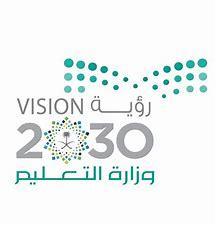 ختبار نهاية الفصل الدراسي الاولوزارة التعليم العام الدراسي ١٤٤٥ هـالإدارة العامة للتعليم بمنطقة ….الصف/ الثالث المتوسط  مكتب التعليم ب……..المادة /العلوممدرسة ……..الزمن / ساعة ونصف اسم الطالب /  .....................................................................................................................                        الفصل /....................................المصححالمراجعالدرجةالدرجةالدرجةالاسم / الاسم /رقماً 40التوقيع /التوقيع/كتابةًأربعون درجة1   أي مما يلي يمثل الخطوة الأولى للبحث في حل المشكلات أي مما يلي يمثل الخطوة الأولى للبحث في حل المشكلات 2العامل الذي لا يتغير في التجربة هو :العامل الذي لا يتغير في التجربة هو :أ-☐وضع الفرضيةأ-☐المتغير المستقلب-☐تحديد المشكلةب-☐الثابتج-☐الاستنتاجج-☐المتغير التابعد -☐اختبار الفرضيةد -☐الفرضية3ما نوع البحث الذي يجيب عن الأسئلة باختبار الفرضية؟ما نوع البحث الذي يجيب عن الأسئلة باختبار الفرضية؟4موجات زلزالية مائية موجات زلزالية مائية أ-☐البحث الوصفيأ-☐الموجات السطحيةب-☐البحث التجريبيب-☐التسوناميج-☐البحث التحليليج-☐الموجات الثانويةد -☐البحث التقنيد - ☐الموجات الأولية5وظيفته النفاذية الاختيارية ويسمح بدخول بعض المواد الى الخلية ويمنع بعضهاوظيفته النفاذية الاختيارية ويسمح بدخول بعض المواد الى الخلية ويمنع بعضها6عملية يتم من خلالها الحصول على الطاقة المختزنة في جزيئات السكر دون الحاجة إلى الأكسجين هي :عملية يتم من خلالها الحصول على الطاقة المختزنة في جزيئات السكر دون الحاجة إلى الأكسجين هي :أ-☐السيتوبلازمأ-☐البلعمةب-☐الغشاء البلازميب-☐التخمرج-☐لنواةج-☐الإخراج الخلويد -☐الكروموسوماتد -☐التنفس الخلوي 7أطول اطوار دورة الخلية هوأطول اطوار دورة الخلية هو8جزئ حلزوني يمتاز بوجود القواعد النتروجينية بصورة أزواججزئ حلزوني يمتاز بوجود القواعد النتروجينية بصورة أزواجأ-☐الطور البينيأ-☐DNAب-☐الطور الاستوائي ب-☐RNAج-☐الطور الانفصاليج-☐mRNAد -☐الطور النهائيد -☐tRNA9الصفة التي تظهر وتخفي تأثير الصفة الأخرىالصفة التي تظهر وتخفي تأثير الصفة الأخرى10المظهر الخارجي للصفة الوراثية يسمىالمظهر الخارجي للصفة الوراثية يسمىأ-☐الجين السائدأ-☐الطرز الشكليةب-☐الجين المتنحيب-☐الطرز الجينيةج-☐الهجينج-☐الجينات المتماثلةد -☐الطفرةد -☐الجينات الغير متماثلة1تؤدي الاكتشافات الجديدة إلى تقنيات تجعل حياتك أكثر راحة{                 }2الجهاز المستخدم لقياس قوة الزلازل هو السيزموجراف{                 }3يحدث الانقسام المنصف (الاختزالي) في جميع خلايا الجسم{                 }4DNA دائما يرتبط السايتوسين مع التايمين في نموذج {                }5في مربع بانيت يمثل الحرف الكبير R الجين السائد{                 }6في البحث الوصفي يتم الإجابة عن الأسئلة العلمية من خلال التجربة{                 }7يوجد الغشاء البلازمي في الخلايا الجنسية فقط{                 }8في النقل السلبي تحتاج الخلايا الى الطاقة {                 }9عند حدوث الزلزال لا سمح الله عليك الاختباء قرب النوافذ والارفف المرتفعة{                 }10من المخاطر الناتجة عن ثوران البركان تدمير المدن والقرى واغلاق المطارات والموانئ{                 }العمود ( أ )العمود ( ب)1-عملية يتم خلالها إدخال الطعام عبر احاطتها بالغشاء البلازميالخاصية الاسموزية2-الانتشار العالمي الواسع للمعلوماتالتكاثر اللاجنسي3-المراحل أو الأطوار المتتابعة التي تمر فيها الخليةالطفرة الوراثية4-طريقة أو عملية تستخدم في استقصاء ما يجري حولكدورة حياة الخلية5-انحراف ينتج خلال عملية تضاعف الـ DNAالبلعمة6-اهتزازات تنتقل خلال الصخور أو أيّ مادة في الأرضالبقع الساخنة7-قدرة الكائن الحي على انتاج افراد جديدة من نفس نوعه بمفردهالبراكين المركبة8-تتكون من تتابع طبقات اللابة والمقذوفات الصلبة الزلازل9-عملية انتشار الماءالعلم10-كتل كبيرة من الصهارة تجبر على الصعود خلال طبقة الستار والقشرة تقنية المعلوماتوجه المقارنة DNARNA1الشكل2نوع القواعد النيتروجينية3مكان وجوده4نوع السكر 5الوظيفة6أنواعه